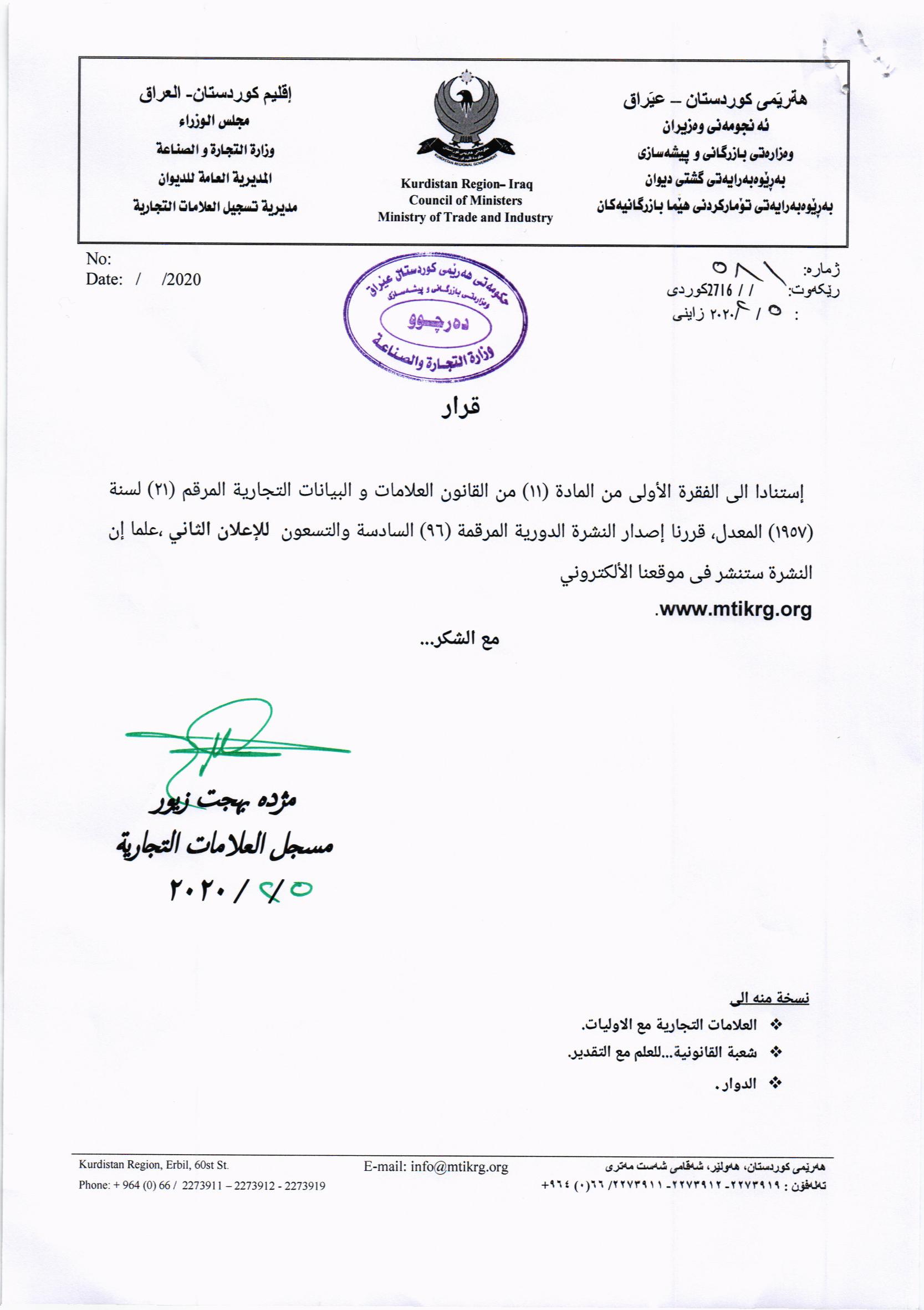                                                         بلاوكراوةي ذمارة ( 96) لة ريَكةوتي2/2/2020 دةرضووة و ئةم هيَمايانة بؤ جاري يةكةم بلَاودةكريَنةوة                                                                  فهرست النشرة رقم (96) في  2/ 2/ 2020 تتضمن العلامات التي تنشر للمرة الاولى	أعادة نشر العلامة بالرقم(3629) في نشرة (72) وقد تم تغير العنوان صاحب العلامة التجارية ونشرها لمدة الشهريندووبارة بلاوكردنةوةي هيَماي ذمارة (3629) لة بلاوكراوةي (72)  ) بة طؤريني ناونيشاني خاوةن هيَماي بازرطاني و بلاوكردنةوة بؤ ماوةي دو مانط راطةياندنى ذمارة / رقم الاعلان (96)خاوةنى هيَما/ مالك العلامة / Fashan Shunde Ouber Air Conditioner Co. Ltd/ الجنسية الصينيةناونيشانى خاوةن هيَما / No.32-2, East Road , Xiashi Industry Zone , Lunjiao, Shunde, Fashan,Guangdong,,Chinaناوى هيَما / اسم العلامة:- (OUBER) .ثؤلَين/ صنف:- (11ه,ز) .ريَكةوت و ذمارةى ثيَشكةش كردنى داواكارى / تاريخ ورقم تقديم الطلب:- (3629) (8/8/2017).	أعادة نشر العلامة بالرقم (3450) في نشرة (70)وقد تم تغير الاسم صاحب العلامة التجارية دووبارة بلاوكردنةوةي هيَماي ذمارة (3450) لة بلاوكراوةي (70) بةطؤريني ناوي هيَماي بازرطاني راطةياندنى ذمارة / رقم الاعلان (96)خاوةنى هيَما /مالك العلامة / FLO MAGAZACILIK VE PAZARLAMA ANONIM SIRKETI / الجنسية التركيةناونيشانى خاوةن هيَما / Merkez Mahallesi ,Tasocagi Caddesi , No :24 , k:3   Mahmutbey Bagcilar – Istanbul /Turkeyناوى هيَما / اسم العلامة:- (MissF) .ثؤلَين/ صنف:- (25ه) .ريَكةوت و ذمارةى ثيَشكةش كردنى داواكارى / تاريخ ورقم تقديم الطلب:- (3450) (31/5/2015).أعادة نشر العلامة بالرقم (3133) في نشرة (67)وقد تم تغير الاسم صاحب العلامة التجارية دووبارة بلاوكردنةوةي هيَماي ذمارة (3133) لة بلاوكراوةي (67) بةطؤريني ناوي هيَماي بازرطاني راطةياندنى ذمارة / رقم الاعلان (96)خاوةنى هيَما/ مالك العلامة / FLO MAGAZACILIK VE PAZARLAMA ANONIM SIRKETI / الجنسية التركيةناونيشانى خاوةن هيَما / Merkez Mahallesi ,Tasocagi Caddesi , No :24 , k:3 Mahmutbey Bagcilar – Istanbul /Turkeyناوى هيَما / اسم العلامة:- (kinetix) .ثؤلَين/ صنف:- (18أ-ج-25ه) .ريَكةوت و ذمارةى ثيَشكةش كردنى داواكارى / تاريخ ورقم تقديم الطلب:- (3133) (21/2/2016).أعادة نشر العلامة بالرقم (3323) في نشرة (67)وقد تم تغير الاسم صاحب العلامة التجارية دووبارة بلاوكردنةوةي هيَماي ذمارة (3323) لة بلاوكراوةي (67) بةطؤريني ناوي هيَماي بازرطاني راطةياندنى ذمارة / رقم الاعلان (96)خاوةنى هيَما/ مالك العلامة / FLO MAGAZACILIK VE PAZARLAMA ANONIM SIRKETI / الجنسية التركيةناونيشانى خاوةن هيَما / Merkez Mahallesi ,Tasocagi Caddesi , No :24 , k:3 Mahmutbey Bagcilar – Istanbul /Turkeyناوى هيَما / اسم العلامة:- (Garamond the handmade original shoes) .ثؤلَين/ صنف:- (25ه) .ريَكةوت و ذمارةى ثيَشكةش كردنى داواكارى / تاريخ ورقم تقديم الطلب:- (3321) (8/3/2016).	أعادة نشر العلامة بالرقم (3317) في نشرة (68)وقد تم تغير الاسم صاحب العلامة التجارية دووبارة بلاوكردنةوةي هيَماي ذمارة (3317) لة بلاوكراوةي (68) بةطؤريني ناوي هيَماي بازرطاني راطةياندنى ذمارة / رقم الاعلان (96)خاوةنى هيَما /مالك العلامة / FLO MAGAZACILIK VE PAZARLAMA ANONIM SIRKETI / الجنسية التركيةناونيشانى خاوةن هيَما / Merkez Mahallesi ,Tasocagi Caddesi , No :24 , k:3 Mahmutbey Bagcilar – Istanbul /Turkeyناوى هيَما / اسم العلامة:- (Forester VOT JUST A TRIP) .ثؤلَين/ صنف:- (25ه) .ريَكةوت و ذمارةى ثيَشكةش كردنى داواكارى / تاريخ ورقم تقديم الطلب:- (3317) (8/3/2016).	أعادة نشر العلامة بالرقم (3451) في نشرة (70)وقد تم تغير الاسم صاحب العلامة التجارية دووبارة بلاوكردنةوةي هيَماي ذمارة (3451) لة بلاوكراوةي (70) بةطؤريني ناوي هيَماي بازرطاني راطةياندنى ذمارة / رقم الاعلان (96)خاوةنى هيَما /مالك العلامة / FLO MAGAZACILIK VE PAZARLAMA ANONIM SIRKETI / الجنسية التركيةناونيشانى خاوةن هيَما / Merkez Mahallesi ,Tasocagi Caddesi , No :24 , k:3 Mahmutbey Bagcilar – Istanbul /Turkeyناوى هيَما / اسم العلامة:- (Polaris) .ثؤلَين/ صنف:- (18أ,ج,25ه) .ريَكةوت و ذمارةى ثيَشكةش كردنى داواكارى / تاريخ ورقم تقديم الطلب:- (3451) (31/5/2019).أعادة نشر العلامة بالرقم (3130) في نشرة (67)وقد تم تغير الاسم صاحب العلامة التجارية دووبارة بلاوكردنةوةي هيَماي ذمارة (3130) لة بلاوكراوةي (67) بةطؤريني ناوي هيَماي بازرطاني راطةياندنى ذمارة / رقم الاعلان (96)خاوةنى هيَما/ مالك العلامة / FLO MAGAZACILIK VE PAZARLAMA ANONIM SIRKETI / الجنسية التركيةناونيشانى خاوةن هيَما / Merkez Mahallesi ,Tasocagi Caddesi , No :24 , k:3 Mahmutbey Bagcilar – Istanbul /Turkeyناوى هيَما / اسم العلامة:- (TRAVELSOFT 24hs) .ثؤلَين/ صنف:- (25ه) .ريَكةوت و ذمارةى ثيَشكةش كردنى داواكارى / تاريخ ورقم تقديم الطلب:- (3130) (21/2/2016).أعادة نشر العلامة بالرقم (3314) في نشرة (68)وقد تم تغير الاسم صاحب العلامة التجارية دووبارة بلاوكردنةوةي هيَماي ذمارة (3314) لة بلاوكراوةي (68) بةطؤريني ناوي هيَماي بازرطاني راطةياندنى ذمارة / رقم الاعلان (96)خاوةنى هيَما/مالك العلامة / FLO MAGAZACILIK VE PAZARLAMA ANONIM SIRKETI / الجنسية التركيةناونيشانى خاوةن هيَما / Merkez Mahallesi ,Tasocagi Caddesi , No :24 , k:3 Mahmutbey Bagcilar – Istanbul /Turkeyناوى هيَما / اسم العلامة:- (FLOGART made for comfort) .ثؤلَين/ صنف:- (25ه) .ريَكةوت و ذمارةى ثيَشكةش كردنى داواكارى / تاريخ ورقم تقديم الطلب:- (3314) (24/4/2016).	أعادة نشر العلامة بالرقم (3121) في نشرة (67)وقد تم تغير الاسم صاحب العلامة التجارية دووبارة بلاوكردنةوةي هيَماي ذمارة (3121) لة بلاوكراوةي (67) بةطؤريني ناوي هيَماي بازرطاني راطةياندنى ذمارة / رقم الاعلان (96)خاوةنى هيَما/ مالك العلامة / FLO MAGAZACILIK VE PAZARLAMA ANONIM SIRKETI / الجنسية التركيةناونيشانى خاوةن هيَما / Merkez Mahallesi ,Tasocagi Caddesi , No :24 , k:3 Mahmutbey Bagcilar – Istanbul /Turkeyناوى هيَما / اسم العلامة:- (7 Teen) .ثؤلَين/ صنف:- (25ه) .ريَكةوت و ذمارةى ثيَشكةش كردنى داواكارى / تاريخ ورقم تقديم الطلب:- (3121) (18/2/2016).أعادة نشر العلامة بالرقم (3129) في نشرة (67)وقد تم تغير الاسم صاحب العلامة التجارية دووبارة بلاوكردنةوةي هيَماي ذمارة (3129) لة بلاوكراوةي (67) بةطؤريني ناوي هيَماي بازرطاني راطةياندنى ذمارة / رقم الاعلان (96)خاوةنى هيَما /مالك العلامة / FLO MAGAZACILIK VE PAZARLAMA ANONIM SIRKETI / الجنسية التركيةناونيشانى خاوةن هيَما / Merkez Mahallesi ,Tasocagi Caddesi , No :24 , k:3 Mahmutbey Bagcilar – Istanbul /Turkeyناوى هيَما / اسم العلامة:- (Franco Banetti) .ثؤلَين/ صنف:- (25ه) .ريَكةوت و ذمارةى ثيَشكةش كردنى داواكارى / تاريخ ورقم تقديم الطلب:- (3129) (21/2/2016).أعادة نشر العلامة بالرقم (3432) في نشرة (70)وقد تم تغير الاسم صاحب العلامة التجارية دووبارة بلاوكردنةوةي هيَماي ذمارة (3432) لة بلاوكراوةي (70) بةطؤريني ناوي هيَماي بازرطاني راطةياندنى ذمارة / رقم الاعلان (96)خاوةنى هيَما/مالك العلامة / FLO MAGAZACILIK VE PAZARLAMA ANONIM SIRKETI / الجنسية التركيةناونيشانى خاوةن هيَما / Merkez Mahallesi ,Tasocagi Caddesi , No :24 , k:3 Mahmutbey Bagcilar – Istanbul /Turkeyناوى هيَما / اسم العلامة:- (Art Bella) .ثؤلَين/ صنف:- (25ه) .ريَكةوت و ذمارةى ثيَشكةش كردنى داواكارى / تاريخ ورقم تقديم الطلب:- (3432) (31/5/2016).أعادة نشر العلامة بالرقم (3420) في نشرة (67)وقد تم تغير الاسم صاحب العلامة التجارية دووبارة بلاوكردنةوةي هيَماي ذمارة (3120) لة بلاوكراوةي (67) بةطؤريني ناوي هيَماي بازرطاني راطةياندنى ذمارة / رقم الاعلان (96)خاوةنى هيَما /مالك العلامة / FLO MAGAZACILIK VE PAZARLAMA ANONIM SIRKETI / الجنسية التركيةناونيشانى خاوةن هيَما / Merkez Mahallesi ,Tasocagi Caddesi , No :24 , k:3 Mahmutbey Bagcilar – Istanbul /Turkeyناوى هيَما / اسم العلامة:- (Panama club) .ثؤلَين/ صنف:- (25ه) .ريَكةوت و ذمارةى ثيَشكةش كردنى داواكارى / تاريخ ورقم تقديم الطلب:- (3420) (31/5/2016).أعادة نشر العلامة بالرقم (3434) في نشرة (70)وقد تم تغير الاسم صاحب العلامة التجارية دووبارة بلاوكردنةوةي هيَماي ذمارة (3434) لة بلاوكراوةي (70) بةطؤريني ناوي هيَماي بازرطاني راطةياندنى ذمارة / رقم الاعلان (96)خاوةنى هيَما /مالك العلامة / FLO MAGAZACILIK VE PAZARLAMA ANONIM SIRKETI / الجنسية التركيةناونيشانى خاوةن هيَما / Merkez Mahallesi ,Tasocagi Caddesi , No :24 , K:3 Mahmutbey Bagcilar – Istanbul /Turkeyناوى هيَما / اسم العلامة:- (DOWNTOWN) .ثؤلَين/ صنف:- (25ه) .ريَكةوت و ذمارةى ثيَشكةش كردنى داواكارى / تاريخ ورقم تقديم الطلب:- (3452) (31/5/2016).أعادة نشر العلامة بالرقم (3452) في نشرة (70)وقد تم تغير الاسم صاحب العلامة التجارية دووبارة بلاوكردنةوةي هيَماي ذمارة (3452) لة بلاوكراوةي (70) بةطؤريني ناوي هيَماي بازرطاني راطةياندنى ذمارة / رقم الاعلان (96)خاوةنى هيَما/ مالك العلامة / FLO MAGAZACILIK VE PAZARLAMA ANONIM SIRKETI / الجنسية التركيةناونيشانى خاوةن هيَما / Merkez Mahallesi ,Tasocagi Caddesi , No :24 , k:3 Mahmutbey Bagcilar – Istanbul /Turkeyناوى هيَما / اسم العلامة:- (OXIDE) .ثؤلَين/ صنف:- (25ه) .ريَكةوت و ذمارةى ثيَشكةش كردنى داواكارى / تاريخ ورقم تقديم الطلب:- (3420) (31/5/2016).أعادة نشر العلامة بالرقم (761) في نشرة (26)وقد تم تغير الاسم صاحب العلامة التجارية دووبارة بلاوكردنةوةي هيَماي ذمارة (761) لة بلاوكراوةي (26) بةطؤريني ناوي هيَماي بازرطاني راطةياندنى ذمارة / رقم الاعلان (96)خاوةنى هيَما/ مالك العلامة / FLO MAGAZACILIK VE PAZARLAMA ANONIM SIRKETI / الجنسية التركيةناونيشانى خاوةن هيَما / Merkez Mahallesi ,Tasocagi Caddesi , No :24 , k:3 Mahmutbey Bagcilar – Istanbul /Turkeyناوى هيَما / اسم العلامة:- (FLO) .ثؤلَين/ صنف:- (25-35) .ريَكةوت و ذمارةى ثيَشكةش كردنى داواكارى / تاريخ ورقم تقديم الطلب:- (761) (18/6/2012).أعادة نشر العلامة بالرقم (3119) في نشرة (67) وقد تم تغير الاسم صاحب العلامة التجارية دووبارة بلاوكردنةوةي هيَماي ذمارة (3119) لة بلاوكراوةي (67) بةطؤريني ناوي هيَماي بازرطاني راطةياندنى ذمارة / رقم الاعلان (96)خاوةنى هيَما/مالك العلامة / FLO MAGAZACILIK VE PAZARLAMA ANONIM SIRKETI / الجنسية التركيةناونيشانى خاوةن هيَما / Merkez Mahallesi ,Tasocagi Caddesi , No :24 , k:3 Mahmutbey Bagcilar – Istanbul /Turkeyناوى هيَما / اسم العلامة:- (OVERSIDE) .ثؤلَين/ صنف:- (25ه) .ريَكةوت و ذمارةى ثيَشكةش كردنى داواكارى / تاريخ ورقم تقديم الطلب:- (3119) (18/6/2016).أعادة نشر العلامة بالرقم (3131) في نشرة (67) وقد تم تغير الاسم صاحب العلامة التجارية دووبارة بلاوكردنةوةي هيَماي ذمارة (3131) لة بلاوكراوةي (67) بةطؤريني ناوي هيَماي بازرطاني راطةياندنى ذمارة / رقم الاعلان (96)خاوةنى هيَما /مالك العلامة / FLO MAGAZACILIK VE PAZARLAMA ANONIM SIRKETI / الجنسية التركيةناونيشانى خاوةن هيَما / Merkez Mahallesi ,Tasocagi Caddesi , No :24 , k:3 Mahmutbey Bagcilar – Istanbul /Turkeyناوى هيَما / اسم العلامة:- (YELLOW KIDS) .ثؤلَين/ صنف:- (25ه) .ريَكةوت و ذمارةى ثيَشكةش كردنى داواكارى / تاريخ ورقم تقديم الطلب:- (3131) (21/2/2016).أعادة نشر العلامة بالرقم (3132) في نشرة (67) وقد تم تغير الاسم صاحب العلامة التجارية دووبارة بلاوكردنةوةي هيَماي ذمارة (3132) لة بلاوكراوةي (67) بةطؤريني ناوي هيَماي بازرطاني راطةياندنى ذمارة / رقم الاعلان (96)خاوةنى هيَما/ مالك العلامة / FLO MAGAZACILIK VE PAZARLAMA ANONIM SIRKETI / الجنسية التركيةناونيشانى خاوةن هيَما / Merkez Mahallesi ,Tasocagi Caddesi , No :24 , k:3 Mahmutbey Bagcilar – Istanbul /Turkeyناوى هيَما / اسم العلامة:- (ERICA PABLO) .ثؤلَين/ صنف:- (25ه) .ريَكةوت و ذمارةى ثيَشكةش كردنى داواكارى / تاريخ ورقم تقديم الطلب:- (3132) (21/2/2016).أعادة نشر العلامة بالرقم (3332) في نشرة (68) وقد تم تغير الاسم صاحب العلامة التجارية دووبارة بلاوكردنةوةي هيَماي ذمارة (3332) لة بلاوكراوةي (68) بةطؤريني ناوي هيَماي بازرطاني راطةياندنى ذمارة / رقم الاعلان (96)خاوةنى هيَما/ مالك العلامة / FLO MAGAZACILIK VE PAZARLAMA ANONIM SIRKETI / الجنسية التركيةناونيشانى خاوةن هيَما / Merkez Mahallesi ,Tasocagi Caddesi , No :24 , k:3 Mahmutbey Bagcilar – Istanbul /Turkeyناوى هيَما / اسم العلامة:- (C.R.D.V cordovan legend authentic footwear) .ثؤلَين/ صنف:- (25ه) .ريَكةوت و ذمارةى ثيَشكةش كردنى داواكارى / تاريخ ورقم تقديم الطلب:- (3332) (24/2/2016).	أعادة نشر العلامة بالرقم (172) في نشرة (10) وقد تم تغير الاسم صاحب العلامة التجارية دووبارة بلاوكردنةوةي هيَماي ذمارة (172) لة بلاوكراوةي (10) بةطؤريني ناوي هيَماي بازرطاني راطةياندنى ذمارة / رقم الاعلان (96)خاوةنى هيَما/ مالك العلامة / كؤمثانياي: زاكي العراقي بؤ ثةرةثيَداني ثيشةسازي و بازرطاني طشتي / سنور دارناونيشانى خاوةن هيَما / عراق- دهؤك حي صناعةناوى هيَما / اسم العلامة:- (لوسي) .ثؤلَين/ صنف:- (29ز) .ريَكةوت و ذمارةى ثيَشكةش كردنى داواكارى / تاريخ ورقم تقديم الطلب:- (172) (8/8/2010).	أعادة نشر العلامة بالرقم (81) في نشرة (4)وقد تم تجديد العلامة التجارية غير قابل للاعتراضدووبارة بلاوكردنةوةي هيَماي ذمارة (81) لة بلاوكراوةي (4)(نوي كردنةوة هيَما بازرطاني) وة تانوي ليَ ناطيريَ0راطةياندنى ذمارة / رقم الاعلان (96)خاوةنى هيَما /مالك العلامة / كؤمثانياي: عبد الله حداد بؤ بةرهةم هيَناني هةموو جؤرة خواردةمةني/ سنوردارناونيشانى خاوةن هيَما / عراق- عراق/ اربيل- صناعةي جنوبيناوى هيَما / اسم العلامة:- (tak) .ثؤلَين/ صنف:- (29ز-30د-ه) .ريَكةوت و ذمارةى ثيَشكةش كردنى داواكارى / تاريخ ورقم تقديم الطلب:- (142) (19/4/2010).أعادة نشر العلامة بالرقم(4297) في نشرة (80) وقد تم التعديل على العلامة التجارية (زيادة الاصناف  المدة شهرين / قابل للاعتراچدووبارة بلاوكردنةوةي هيَماي ذمارة (4297) لة بلاوكراوةي (80)  )(زياد كردني ثولين )  بؤ ماوةى دوو مانط / تانوي ليدةطيريراطةياندنى ذمارة / رقم الاعلان (96)خاوةنى هيَما/ مالك العلامة / شركة: MPM CENTER  للتجارة العامة – استيراد والتصدير/ المحدودةناونيشانى خاوةن هيَما / دهوك- ماسيكيناوى هيَما / اسم العلامة:- (SMART U.K مع الشكل) .ثؤلَين/ صنف:- (32ب) .ريَكةوت و ذمارةى ثيَشكةش كردنى داواكارى / تاريخ ورقم تقديم الطلب:- (4297) (22/1/2019).أعادة نشر العلامة بالرقم(6782) في نشرة (95) وقد تم التعديل على العلامة التجارية دووبارة بلاوكردنةوةي هيَماي ذمارة (6782) لة بلاوكراوةي (95)  بة ضاكردنةوةي هيَماي بازرطانيراطةياندنى ذمارة / رقم الاعلان (96)خاوةنى هيَما/ مالك العلامة / كؤمثانياي: كامران فتاح فارس بؤ بازرطاني ئوتومبيل/ تاكناونيشانى خاوةن هيَما / عراق/ سليماني – تةنيشت بيناي كؤركناوى هيَما / اسم العلامة:- (Kamaran motors) .ثؤلَين/ صنف:- (35ب-ج) .ريَكةوت و ذمارةى ثيَشكةش كردنى داواكارى / تاريخ ورقم تقديم الطلب:- (6782) (1/121/2019).العلامات المنشورة في نشرة  (96)	فةهرةستى بلاوكراوةي ذمارة ( 96)لة ريَكةوتي 5/2/2020 دةرضووة و ئةم هيَمايانة بؤ جاري يةكةم بلَاودةكريَنةو	راطةياندنى ذمارة / رقم الاعلان (96)خاوةنى هيَما / مالك العلامة:- بازرطان: فرمان لطيف أمينناونيشانى خاوةن هيَما / العنوان الكامل لمالك العلامة:- عيراق- سليَماني – طةرةكي زانكؤ.ناوى هيَما / اسم العلامة:- (شمال) .ثؤلَين/ صنف:- (30ه-ح-29ز) .ريَكةوت و ذمارةى ثيَشكةش كردنى داواكارى / تاريخ ورقم تقديم الطلب:- (6885) (9/1/2020).هراطةياندنى ذمارة / رقم الاعلان (96)خاوةنى هيَما / مالك العلامة:- بازرطان: زياد روؤف محمودناونيشانى خاوةن هيَما / العنوان الكامل لمالك العلامة:-  دهوك - دياريناوى هيَما / اسم العلامة:- ( COSMIC your home deserves the best كوسميك) .ثؤلَين/ صنف:- (9,11) .ريَكةوت و ذمارةى ثيَشكةش كردنى داواكارى / تاريخ ورقم تقديم الطلب:- (6886) (18/1/2020).هراطةياندنى ذمارة / رقم الاعلان (96)خاوةنى هيَما / مالك العلامة:- مركز: ( روح الحياة) لعلاج العقم واطفال الانابيبناونيشانى خاوةن هيَما / العنوان الكامل لمالك العلامة /. عيَراق- اربيل- شةقامي 30متريناوى هيَما / اسم العلامة:- ( روح الحياة Rooh Alhayat RH-) .ثؤلَين/ صنف: - (35ب,ج,42ج) .ريَكةوت و ذمارةى ثيَشكةش كردنى داواكارى / تاريخ ورقم تقديم الطلب:- (6887) (8/1/2020).         راطةياندنى ذمارة / رقم الاعلان (96)خاوةنى هيَما / مالك العلامة:- كؤمثانياي: زةمةند بؤ بازرطاني طشتي و هيَنان و بردن/ سنوردارناونيشانى خاوةن هيَما / العنوان الكامل لمالك العلامة :-. عراق- اربيل- سةر جادةي كؤيةناوى هيَما / اسم العلامة:- ( Mini ANGEL ) .ثؤلَين/ صنف:-:- (35ب,ج) .ريَكةوت و ذمارةى ثيَشكةش كردنى داواكارى / تاريخ ورقم تقديم الطلب:- (6888) (12/1/2020).راطةياندنى ذمارة / رقم الاعلان (96)خاوةنى هيَما / مالك العلامة:-:- بازرطان: اكرم محمد طاهر صالحناونيشانى خاوةن هيَما / العنوان الكامل لمالك العلامة :- عيَراق- ئاكري كردةسينناوى هيَما / اسم العلامة:- ( Apolo) .ثؤلَين/ صنف:- (32ب) .ريَكةوت و ذمارةى ثيَشكةش كردنى داواكارى / تاريخ ورقم تقديم الطلب::- (6889) (9/1/2020).رِاطةياندنى ذمارة / رقم الاعلان (96)خاوةنى هيَما / مالك العلامة:- كؤمثانياي: Full Moon بؤ بازرطاني طشتي / سنوردارناونيشانى خاوةن هيَما / العنوان الكامل لمالك العلامة عيَراق- اربيل- رِبَطاي طويَرناوى هيَما / اسم العلامة:- ( POWER) .ثؤلَين/ صنف:- (3أ,ب) .ريَكةوت و ذمارةى ثيَشكةش كردنى داواكارى / تاريخ ورقم تقديم الطلب:- (6890) (12/1/2020).رِاطةياندنى ذمارة / رقم الاعلان (96)خاوةنى هيَما / مالك العلامة:- كؤمثانياي: باران تورك بؤ بازرطاني طشتي / سنوردارناونيشانى خاوةن هيَما / العنوان الكامل لمالك العلامة:-  سليماني – ناوضةي ثيشةسازي يةكناوى هيَما / اسم العلامة:- ( Barin Turk  مع الشكل) .ثؤلَين/ صنف:- (1أ,2د,17أ,ب,ج,18أ) .ريَكةوت و ذمارةى ثيَشكةش كردنى داواكارى / تاريخ ورقم تقديم الطلب:- (6891) (12/1/2019).رِاطةياندنى ذمارة / رقم الاعلان (96)خاوةنى هيَما / مالك العلامة:- كؤمثانياي: باخي سيوان بؤ بازرطاني طشتي / سنوردارناونيشانى خاوةن هيَما / العنوان الكامل لمالك العلامة /. عيَراق- اربيل /. سليماني – سةنتةري دوبةيناوى هيَما / اسم العلامة:- ( القلعة Alqala) .ثؤلَين/ صنف:- (30ه) .ريَكةوت و ذمارةى ثيَشكةش كردنى داواكارى / تاريخ ورقم تقديم الطلب:- (6892) (12/1/2019).رِاطةياندنى ذمارة / رقم الاعلان (96)خاوةنى هيَما / مالك العلامة:- كؤمثانياي: لانةي ئةستيَرة بؤ خزمةتطوزاري راطةياندن و ثةخشي ضةثكي كةنالةكانناونيشانى خاوةن هيَما / العنوان الكامل لمالك العلامة /. عيَراق- اربيل- رزطاري نزيك قوتابخانةي ناز نازناوى هيَما / اسم العلامة:- ( ASTERA TV) .ثؤلَين/ صنف:- (35) .ريَكةوت و ذمارةى ثيَشكةش كردنى داواكارى / تاريخ ورقم تقديم الطلب:- (6893) (13/1/2020).رِاطةياندنى ذمارة / رقم الاعلان (96)خاوةنى هيَما / مالك العلامة:- بازرطان: محمود كوثر عليناونيشانى خاوةن هيَما / العنوان الكامل لمالك العلامة /. ولاتي عيراق- هةوليَر- مامؤستايانناوى هيَما / اسم العلامة:-:- ( Best Pack) .ثؤلَين/ صنف:- (5أ,8ب,16أ,17أ,21أ) .ريَكةوت و ذمارةى ثيَشكةش كردنى داواكارى / تاريخ ورقم تقديم الطلب:- (6894) (13/1/2020).رِاطةياندنى ذمارة / رقم الاعلان (96)خاوةنى هيَما / مالك العلامة:- بازرطان: علي سعيد رسول ناونيشانى خاوةن هيَما / العنوان الكامل لمالك العلامة /. سليماني- كوردساتناوى هيَما / اسم العلامة:-:- ( زيرؤ Zero) .ثؤلَين/ صنف:- (30,29,3) .ريَكةوت و ذمارةى ثيَشكةش كردنى داواكارى / تاريخ ورقم تقديم الطلب:- (6895) (13/1/2020).رِاطةياندنى ذمارة / رقم الاعلان (96)خاوةنى هيَما / مالك العلامة:- شركة:- MEDICAL LINE  للادوية والمستلزمات الطبيةناونيشانى خاوةن هيَما / العنوان الكامل لمالك العلامة /. عراق- اربيل- 30مةتري تةنيشت كازينؤ عةنتةرناوى هيَما / اسم العلامة:-:- ( Fortilife VITAMINS) .ثؤلَين/ صنف:- (5) .ريَكةوت و ذمارةى ثيَشكةش كردنى داواكارى / تاريخ ورقم تقديم الطلب:- (6896) (14/1/2020).رِاطةياندنى ذمارة / رقم الاعلان (96)خاوةنى هيَما / مالك العلامة:- كؤمثانياي ( العقيق الاخضر) بؤ ووزةي خؤر / سنوردارناونيشانى خاوةن هيَما / العنوان الكامل لمالك العلامة /. عراق- اربيل- امثاير تاور عمارة T3 هؤمي 15ناوى هيَما / اسم العلامة:-:- ( SGA Solar green agate) .ثؤلَين/ صنف:- (9ج) .ريَكةوت و ذمارةى ثيَشكةش كردنى داواكارى / تاريخ ورقم تقديم الطلب:- (6897) (14/1/2020).رِاطةياندنى ذمارة / رقم الاعلان (96)خاوةنى هيَما / مالك العلامة:- بازرطان : ئاسؤ صباح خضرناونيشانى خاوةن هيَما / العنوان الكامل لمالك العلامة /. عراق- اربيل- صناعةي شيماليناوى هيَما / اسم العلامة:-:- ( KBF korea brak fricition) .ثؤلَين/ صنف:- (7أ) .ريَكةوت و ذمارةى ثيَشكةش كردنى داواكارى / تاريخ ورقم تقديم الطلب:- (6898) (14/1/2020).	رِاطةياندنى ذمارة / رقم الاعلان (96)		 خاوةنى هيَما / مالك العلامة:- بازرطان: سؤران ابو بكر عارف/ رزطار شريف سعيدناونيشانى خاوةن هيَما / العنوان الكامل لمالك العلامة /.عيَراق- سليماني زةركةتةي تازةناوى هيَما / اسم العلامة:-:- ( OLIMAR) .ثؤلَين/ صنف:- (30ه) .ريَكةوت و ذمارةى ثيَشكةش كردنى داواكارى / تاريخ ورقم تقديم الطلب:- (6899) (14/1/2020).        رِاطةياندنى ذمارة / رقم الاعلان (96)		 خاوةنى هيَما / مالك العلامة:- كؤمثانياي : BLACK SHARK بؤ بازرطاني طشتي / سنوردارناونيشانى خاوةن هيَما / العنوان الكامل لمالك العلامة /. اربيل-  قرية الانطليزيناوى هيَما / اسم العلامة:-:- ( BLACK SHARK) .ثؤلَين/ صنف:- (32ب-33-35ب-ج) .ريَكةوت و ذمارةى ثيَشكةش كردنى داواكارى / تاريخ ورقم تقديم الطلب:- (6900) (15/1/2020).          رِاطةياندنى ذمارة / رقم الاعلان (96)		 خاوةنى هيَما / مالك العلامة:- كارطةي ( سؤلين) بؤ دروست كردني دةركاي ثرؤفيلي ثلاستيكي p.v.c ناونيشانى خاوةن هيَما / العنوان الكامل لمالك العلامة /. عراق/ اربيل 100م بةرامبةر كومركناوى هيَما / اسم العلامة:-:- ( سؤلين طروب) .ثؤلَين/ صنف:- (19أ-6ه-أ-17د) .ريَكةوت و ذمارةى ثيَشكةش كردنى داواكارى / تاريخ ورقم تقديم الطلب:- (6901) (15/1/2020).	          رِاطةياندنى ذمارة / رقم الاعلان (96)		 خاوةنى هيَما / مالك العلامة:- بازرطان: غزوان عبد الرحمن محمودناونيشانى خاوةن هيَما / العنوان الكامل لمالك العلامة /. عيَراق- دهؤكناوى هيَما / اسم العلامة:-:- ( Johny Baby) .ثؤلَين/ صنف:- (3أ-ب-ج-5أ) .ريَكةوت و ذمارةى ثيَشكةش كردنى داواكارى / تاريخ ورقم تقديم الطلب:- (6902) (15/1/2020).	          رِاطةياندنى ذمارة / رقم الاعلان (96)		 خاوةنى هيَما / مالك العلامة:- كؤمثانياي:  Next stepبؤ راويَذكاري كةشت و كوزارناونيشانى خاوةن هيَما / العنوان الكامل لمالك العلامة /. عراق- سليماني- ثاك ستيناوى هيَما / اسم العلامة:-:- ( Next step) .ثؤلَين/ صنف:- (35ب-ج) .ريَكةوت و ذمارةى ثيَشكةش كردنى داواكارى / تاريخ ورقم تقديم الطلب:- (6903) (16/1/2020).	          رِاطةياندنى ذمارة / رقم الاعلان (96)		 خاوةنى هيَما / مالك العلامة:- شركة: مارظين بؤ بةرةبوومي خؤراك/ سنوردارناونيشانى خاوةن هيَما / العنوان الكامل لمالك العلامة /. هةوليَر / بازاري شيَخ الله – اسواق صوفيناوى هيَما / اسم العلامة:-:- ( مارظين- Marvin) .ثؤلَين/ صنف:- (3أ-ب-29-30-31-35ب-ج) .ريَكةوت و ذمارةى ثيَشكةش كردنى داواكارى / تاريخ ورقم تقديم الطلب:- (6904) (16/1/2020).	          رِاطةياندنى ذمارة / رقم الاعلان (96)		 خاوةنى هيَما / مالك العلامة:- كؤمثانياي: خةرمان بؤ بازرطاني طشتي و بازرطاني ئاليك و ثيَداويستي ثةلةوةر/ سنوردار 0ناونيشانى خاوةن هيَما / العنوان الكامل لمالك العلامة /. عراق/ سليَماني مامؤستايانناوى هيَما / اسم العلامة:-:- ( ئاوي كوردستان – water Kurdistan) .ثؤلَين/ صنف:- (32ب) .ريَكةوت و ذمارةى ثيَشكةش كردنى داواكارى / تاريخ ورقم تقديم الطلب:- (6905) (16/1/2020).	رِاطةياندنى ذمارة / رقم الاعلان (96)		 خاوةنى هيَما / مالك العلامة:- بازرطان: خليل عليمراد تنهاناونيشانى خاوةن هيَما / العنوان الكامل لمالك العلامة /. ايران / سنةناوى هيَما / اسم العلامة:-:- (تنها) .ثؤلَين/ صنف:- (30ه) .ريَكةوت و ذمارةى ثيَشكةش كردنى داواكارى / تاريخ ورقم تقديم الطلب:- (6906) (16/1/2020).        رِاطةياندنى ذمارة / رقم الاعلان (96)		خاوةنى هيَما / مالك العلامة:- شركة:  BRIGHT HORIZON للتجارة العامةناونيشانى خاوةن هيَما / العنوان الكامل لمالك العلامة /. عراق/ اربيل 100م نزيك بةنزينخانةي ئاكارناوى هيَما / اسم العلامة:-:- (ALUTOK) .ثؤلَين/ صنف:- (6أ-ه-ك-ل-9أ-17أ-د) .ريَكةوت و ذمارةى ثيَشكةش كردنى داواكارى / تاريخ ورقم تقديم الطلب:- (6907) (19/1/2020).        رِاطةياندنى ذمارة / رقم الاعلان (96)		خاوةنى هيَما / مالك العلامة:- شركة/ مطعم: جي جي ش . ذ.م.م/ الجنسية الاماراتيةناونيشانى خاوةن هيَما / العنوان الكامل لمالك العلامة /. دبي – الامارات العربية المتحدةناوى هيَما / اسم العلامة:-:- (ج ج تشيكن JJ CHIKEN) .ثؤلَين/ صنف:- (42أ-ب) .ريَكةوت و ذمارةى ثيَشكةش كردنى داواكارى / تاريخ ورقم تقديم الطلب:- (6908) (19/1/2020).          رِاطةياندنى ذمارة / رقم الاعلان (96)		خاوةنى هيَما / مالك العلامة:- ISDIN, S.A. / الجنسية الاسبانيةناونيشانى خاوةن هيَما / العنوان الكامل لمالك العلامة / Barcelona Spain. Provencals  , 33 , 08019ناوى هيَما / اسم العلامة:-:- (DAYLISDIN) .ثؤلَين/ صنف:- (3ج) .ريَكةوت و ذمارةى ثيَشكةش كردنى داواكارى / تاريخ ورقم تقديم الطلب:- (6909) (19/1/2020).       رِاطةياندنى ذمارة / رقم الاعلان (96)		خاوةنى هيَما / مالك العلامة:- كارطةي: (سوثةر باي – super by ) بؤ ثيَجانةوةو لةكيس ناني ثاككةرةوةكانناونيشانى خاوةن هيَما / العنوان الكامل لمالك العلامة /. عراق- سليًَماني طةرةكي سةرضنارناوى هيَما / اسم العلامة:-:- (Super By) .ثؤلَين/ صنف:- (3أ-ب) .ريَكةوت و ذمارةى ثيَشكةش كردنى داواكارى / تاريخ ورقم تقديم الطلب:- (6910) (20/1/2020).         رِاطةياندنى ذمارة / رقم الاعلان (96) خاوةنى هيَما / مالك العلامة:- بازرطان: زانيار جبار كريمناونيشانى خاوةن هيَما / العنوان الكامل لمالك العلامة /. عراق / سليَماني شةقامي مةولاوي بيتاي رةشة مولناوى هيَما / اسم العلامة:-:- (kiev) .ثؤلَين/ صنف:- (3) .ريَكةوت و ذمارةى ثيَشكةش كردنى داواكارى / تاريخ ورقم تقديم الطلب:- (6911) (20/1/2020).       ر ِاطةياندنى ذمارة / رقم الاعلان (96)خاوةنى هيَما / مالك العلامة:- بازرطان: شريف عبد الرحمن محمدناونيشانى خاوةن هيَما / العنوان الكامل لمالك العلامة /. عراق/ سليَماني راثةرين نزيك قوتابخانةي كوردستاني نويَناوى هيَما / اسم العلامة:-:- ( قبولي Qbule) .ثؤلَين/ صنف:- (29ب-30ه-31ج) .ريَكةوت و ذمارةى ثيَشكةش كردنى داواكارى / تاريخ ورقم تقديم الطلب:- (6912) (21/1/2020).          رِاطةياندنى ذمارة / رقم الاعلان (96)خاوةنى هيَما / مالك العلامة:- كؤمثانياي: سةرخيل مهدي حمة امين بؤ بازرطاني طشتي و ثاراستني خؤراك لة سارديدا / ثرؤذةي تاكة كةسناونيشانى خاوةن هيَما / العنوان الكامل لمالك العلامة /. عراق/ سليماني شارع مولاويناوى هيَما / اسم العلامة:-:- (TAMAAM) .ثؤلَين/ صنف:- (30ر) .ريَكةوت و ذمارةى ثيَشكةش كردنى داواكارى / تاريخ ورقم تقديم الطلب:- (6913) (22/1/2020).      ر ِاطةياندنى ذمارة / رقم الاعلان (96)	                                                                                      خاوةنى هيَما / مالك العلامة:- معرض صوفيا لبيع القهوة والجرزاتناونيشانى خاوةن هيَما / العنوان الكامل لمالك العلامة /. عراق/ دهوك تاخي بازاري جادا تحسين طهناوى هيَما / اسم العلامة:-:- (SOFIA) .ثؤلَين/ صنف:- (35ب-ج-42أ) .ريَكةوت و ذمارةى ثيَشكةش كردنى داواكارى / تاريخ ورقم تقديم الطلب:- (6914) (22/1/2020).      ر ِاطةياندنى ذمارة / رقم الاعلان (96)	                                                                                      خاوةنى هيَما / مالك العلامة:- بازرطان: حسين يوسف رسول و عبد الله يوسف رسولناونيشانى خاوةن هيَما / العنوان الكامل لمالك العلامة /. اربيل- كورانناوى هيَما / اسم العلامة:-:- (اوراكس ORAX) .ثؤلَين/ صنف:- (3أ-ب-ج-د) .ريَكةوت و ذمارةى ثيَشكةش كردنى داواكارى / تاريخ ورقم تقديم الطلب:- (6915) (22/1/2020).        ر ِاطةياندنى ذمارة / رقم الاعلان (96)خاوةنى هيَما / مالك العلامة:- بازرطان: ثشدر علي حسينناونيشانى خاوةن هيَما / العنوان الكامل لمالك العلامة /. عراق/ رانية جيَوة رةشناوى هيَما / اسم العلامة:-:- (Munet - مونيت) .ثؤلَين/ صنف:- (5أ) .ريَكةوت و ذمارةى ثيَشكةش كردنى داواكارى / تاريخ ورقم تقديم الطلب:- (6916) (22/1/2020).        ر ِاطةياندنى ذمارة / رقم الاعلان (96)	                                                                                      خاوةنى هيَما / مالك العلامة:- شركة: SUPER EXPRESS  للتجارة العامة ونقل المواد المستهلكة / المحدودةناونيشانى خاوةن هيَما / العنوان الكامل لمالك العلامة /. عراق/ اربيل قةريةي لوبنانيناوى هيَما / اسم العلامة:-:- (أملون) .ثؤلَين/ صنف:- (17أ-د-21أ) .ريَكةوت و ذمارةى ثيَشكةش كردنى داواكارى / تاريخ ورقم تقديم الطلب:- (6917) (22/1/2020).      ر ِاطةياندنى ذمارة / رقم الاعلان (96)خاوةنى هيَما / مالك العلامة :-  كارطةي: وةليد بؤ بةرهةم هيَناني مس و فافون و زةرد و رصاص ئةلةمنيوم و قالب كردنناونيشانى خاوةن هيَما / العنوان الكامل لمالك العلامة /. عراق/ زاخؤ طةرةكي ثيشةسازي كاشىَناوى هيَما / اسم العلامة:-:- (WALEED METAL) .ثؤلَين/ صنف:- (6أ) .ريَكةوت و ذمارةى ثيَشكةش كردنى داواكارى / تاريخ ورقم تقديم الطلب:- (6918) (22/1/2020).               ر ِاطةياندنى ذمارة / رقم الاعلان (96)خاوةنى هيَما / مالك العلامة :-   AF Development Holding Limited / الجنسية الاماراتيةناونيشانى خاوةن هيَما / العنوان الكامل لمالك العلامة /. Unit S 317 , Level 3 , Emirates Financial Tower ,Dubai International Financial Centre , P.O. Box 79947 , Dubai, United Arab Emiratesناوى هيَما / اسم العلامة:-:- ( الفاخرAL FAKHER ) .ثؤلَين/ صنف:- (34أ-ب-ج-د-ه-و) .ريَكةوت و ذمارةى ثيَشكةش كردنى داواكارى / تاريخ ورقم تقديم الطلب:- (6919) (23/1/2020).               ر ِاطةياندنى ذمارة / رقم الاعلان (96)خاوةنى هيَما / مالك العلامة :-   بازرطان: رةوان سياويش رشيدناونيشانى خاوةن هيَما / العنوان الكامل لمالك العلامة :- عراق- اربيل- ريكاي دارا بزماراناوى هيَما / اسم العلامة:-:- (Booteen - بوتين ) .ثؤلَين/ صنف:- (29ب-ز) .ريَكةوت و ذمارةى ثيَشكةش كردنى داواكارى / تاريخ ورقم تقديم الطلب:- (6920) (23/1/2020).               ر ِاطةياندنى ذمارة / رقم الاعلان (96)خاوةنى هيَما / مالك العلامة :-   IZZET DAG  عزت داغ / الجنسية تركيةناونيشانى خاوةن هيَما / العنوان الكامل لمالك العلامة / حي كوان افلار , رقم 18 , رقم 43/19 يني شهير / مرسين/ تركيا ناوى هيَما / اسم العلامة:-:- (SCOTCH BLUE ) .ثؤلَين/ صنف:- (33) .ريَكةوت و ذمارةى ثيَشكةش كردنى داواكارى / تاريخ ورقم تقديم الطلب:- (3921) (23/1/2020).               ر ِاطةياندنى ذمارة / رقم الاعلان (96)خاوةنى هيَما / مالك العلامة :-   بازرطان: عيسى قاسم عيسىناونيشانى خاوةن هيَما / العنوان الكامل لمالك العلامة /. عراق/ دهوك طري سور ناوى هيَما / اسم العلامة:-:- (Flavia FRITO ) .ثؤلَين/ صنف:- (29ز-30ح-31أ) .ريَكةوت و ذمارةى ثيَشكةش كردنى داواكارى / تاريخ ورقم تقديم الطلب:- (6922) (26/1/2020).               ر ِاطةياندنى ذمارة / رقم الاعلان (96)خاوةنى هيَما / مالك العلامة :-   كارطةي:  وةسيَ بؤ بةرهةم هيَناني ثاككةرواناونيشانى خاوةن هيَما / العنوان الكامل لمالك العلامة /. عراق/ اربيل- بةحركةناوى هيَما / اسم العلامة:-:- (E-SAN ) .ثؤلَين/ صنف:- (3أ-ب) .ريَكةوت و ذمارةى ثيَشكةش كردنى داواكارى / تاريخ ورقم تقديم الطلب:- (6923) (27/1/2020).               ر ِاطةياندنى ذمارة / رقم الاعلان (96)خاوةنى هيَما / مالك العلامة :-   CH Fruchtsafte GmbH / الجنسية النمساويةناونيشانى خاوةن هيَما / العنوان الكامل لمالك العلامة /. لانجاسي 1, 6830 رانكويل , النمسا ناوى هيَما / اسم العلامة:-:- (راوخ ) .ثؤلَين/ صنف:- (30أ-ب-ج-ي-ف-32ب-ج) .ريَكةوت و ذمارةى ثيَشكةش كردنى داواكارى / تاريخ ورقم تقديم الطلب:- (6924) (27/1/2020).               ر ِاطةياندنى ذمارة / رقم الاعلان (96)خاوةنى هيَما / مالك العلامة :-   CH Fruchtsafte GmbH / الجنسية النمساويةناونيشانى خاوةن هيَما / العنوان الكامل لمالك العلامة /. لانجاسي 1, 6830 رانكويل , النمسا ناوى هيَما / اسم العلامة:-:- (RAUCH ) .ثؤلَين/ صنف:- (30أ-ب-ج-ي-ف-32ب-ج) .ريَكةوت و ذمارةى ثيَشكةش كردنى داواكارى / تاريخ ورقم تقديم الطلب:- (6925) (27/1/2020).               ر ِاطةياندنى ذمارة / رقم الاعلان (96)خاوةنى هيَما / مالك العلامة :-   بازرطان: ريَزان علي ابراهيم ناونيشانى خاوةن هيَما / العنوان الكامل لمالك العلامة /.  عراق- زاخؤ مجمع التجاري ناوى هيَما / اسم العلامة:-:- (peros ) .ثؤلَين/ صنف:- (29ز-31أ) .ريَكةوت و ذمارةى ثيَشكةش كردنى داواكارى / تاريخ ورقم تقديم الطلب:- (6926) (27/1/2020).               ر ِاطةياندنى ذمارة / رقم الاعلان (96)خاوةنى هيَما / مالك العلامة :-   بازرطان: ريَزان علي ابراهيم ناونيشانى خاوةن هيَما / العنوان الكامل لمالك العلامة /.  عراق- زاخؤ مجمع التجاري ناوى هيَما / اسم العلامة:-:- (patas ) .ثؤلَين/ صنف:- (29ز-31أ) .ريَكةوت و ذمارةى ثيَشكةش كردنى داواكارى / تاريخ ورقم تقديم الطلب:- (6927) (27/1/2020).               ر ِاطةياندنى ذمارة / رقم الاعلان (96)خاوةنى هيَما / مالك العلامة :-   بازرطان: ريَزان علي ابراهيم ناونيشانى خاوةن هيَما / العنوان الكامل لمالك العلامة /.  عراق- زاخؤ مجمع التجاري ناوى هيَما / اسم العلامة:-:- (patos xomale ) .ثؤلَين/ صنف:- (29ز-31أ) .ريَكةوت و ذمارةى ثيَشكةش كردنى داواكارى / تاريخ ورقم تقديم الطلب:- (6928) (27/1/2020).               ر ِاطةياندنى ذمارة / رقم الاعلان (96)خاوةنى هيَما / مالك العلامة :-   بازرطان : ادريس احمد سليمانناونيشانى خاوةن هيَما / العنوان الكامل لمالك العلامة /. عراق- اربيل- برايةتي ثشت هؤلي زةرد ناوى هيَما / اسم العلامة:-:- (SARKA ) .ثؤلَين/ صنف:- (11ه-ز-ح) .ريَكةوت و ذمارةى ثيَشكةش كردنى داواكارى / تاريخ ورقم تقديم الطلب:- (6929) (27/1/2020).               ر ِاطةياندنى ذمارة / رقم الاعلان (96)خاوةنى هيَما / مالك العلامة :-   بازرطان : ادريس احمد سليمانناونيشانى خاوةن هيَما / العنوان الكامل لمالك العلامة /. عراق- اربيل- برايةتي ثشت هؤلي زةرد                ناوى هيَما / اسم العلامة:- (SHIMGE ) .ثؤلَين/ صنف:- (11ح) .ريَكةوت و ذمارةى ثيَشكةش كردنى داواكارى / تاريخ ورقم تقديم الطلب:- (6930) (27/1/2020).ِ         رِاطةياندنى ذمارة / رقم الاعلان (96)خاوةنى هيَما / مالك العلامة :-   كارطةي: وسام بؤ جةرةزاتناونيشانى خاوةن هيَما / العنوان الكامل لمالك العلامة /. عراق/ اربيل ناوضةي ثيشةسازي باشور                ناوى هيَما / اسم العلامة:- (Las- لاس ) .ثؤلَين/ صنف:- (29ز-31أ) .ريَكةوت و ذمارةى ثيَشكةش كردنى داواكارى / تاريخ ورقم تقديم الطلب:- (6931) (27/1/2020).               ر ِاطةياندنى ذمارة / رقم الاعلان (96)خاوةنى هيَما / مالك العلامة :-   كارطةي ALSAN بؤ حةلاندن و بةهةم ئينانا ئةلةمنيوم ناونيشانى خاوةن هيَما / العنوان الكامل لمالك العلامة /.عراق- دهؤك قةزا سميَليَ                ناوى هيَما / اسم العلامة:- (ALBILLET ) .ثؤلَين/ صنف:- (6أ- ه-ك-ل) .ريَكةوت و ذمارةى ثيَشكةش كردنى داواكارى / تاريخ ورقم تقديم الطلب:- (6932) (27/1/2020).     رِاطةياندنى ذمارة / رقم الاعلان (96)خاوةنى هيَما / مالك العلامة :-   شركة: معامل النسر للتقطيرناونيشانى خاوةن هيَما / العنوان الكامل لمالك العلامة /. شارع وصفي التل ص.ب .4 الزرقاء (13110) الاردن                ناوى هيَما / اسم العلامة:- (BLACK JACK مع الشكل ) .ثؤلَين/ صنف:- (33أ-ب-ج) .ريَكةوت و ذمارةى ثيَشكةش كردنى داواكارى / تاريخ ورقم تقديم الطلب:- (6933) (27/1/2020).               رِاطةياندنى ذمارة / رقم الاعلان (96)خاوةنى هيَما / مالك العلامة :-   شركة: معامل النسر للتقطيرناونيشانى خاوةن هيَما / العنوان الكامل لمالك العلامة /. شارع وصفي التل ص.ب .4 الزرقاء (13110) الاردن                ناوى هيَما / اسم العلامة:- (BJ ) .ثؤلَين/ صنف:- (33أ-ب-ج) .ريَكةوت و ذمارةى ثيَشكةش كردنى داواكارى / تاريخ ورقم تقديم الطلب:- (6934) (27/1/2020).               رِاطةياندنى ذمارة / رقم الاعلان (96)خاوةنى هيَما / مالك العلامة :-   MSC Mediterraneam Shipping Company Holding SA  الجنسية السويسريةناونيشانى خاوةن هيَما / العنوان الكامل لمالك العلامة :-Chemin Rieu 12 – 14 1208 Geneva, Switzerland             ناوى هيَما / اسم العلامة:- (MSC ) .ثؤلَين/ صنف:- (39أ-ب-ج) .ريَكةوت و ذمارةى ثيَشكةش كردنى داواكارى / تاريخ ورقم تقديم الطلب:- (6935) (27/1/2020).     رِاطةياندنى ذمارة / رقم الاعلان (96)خاوةنى هيَما / مالك العلامة :-   MSC Mediterraneam Shipping Company Holding SA  الجنسية السويسريةناونيشانى خاوةن هيَما / العنوان الكامل لمالك العلامة :-Chemin Rieu 12 – 14 1208 Geneva, Switzerland             ناوى هيَما / اسم العلامة:- (MSC ) .ثؤلَين/ صنف:- (39أ-ب-ج) .ريَكةوت و ذمارةى ثيَشكةش كردنى داواكارى / تاريخ ورقم تقديم الطلب:- (6936) (27/1/2020).          رِاطةياندنى ذمارة / رقم الاعلان (96)خاوةنى هيَما / مالك العلامة :-   STADA Arzneimittel AG/ الجنسية الالمانيةناونيشانى خاوةن هيَما / العنوان الكامل لمالك العلامة /. Stadastrasse 2-18 , 61118 Bad Vilbe , Germany                ناوى هيَما / اسم العلامة:- (STADA ) .ثؤلَين/ صنف:- (3-5-10-16-35-41-44) .ريَكةوت و ذمارةى ثيَشكةش كردنى داواكارى / تاريخ ورقم تقديم الطلب:- (6937) (27/1/2020).           رِاطةياندنى ذمارة / رقم الاعلان (96)خاوةنى هيَما / مالك العلامة :-   سارية انفستمنت هولدنغ , ش. م.ل. / الجنسية لبنانيةناونيشانى خاوةن هيَما / العنوان الكامل لمالك العلامة /. بيروت , الوسط التجاري , لبنان                ناوى هيَما / اسم العلامة:- (XY XY .360 مع الشكل ) .ثؤلَين/ صنف:- (3-5-8-21) .ريَكةوت و ذمارةى ثيَشكةش كردنى داواكارى / تاريخ ورقم تقديم الطلب:- (6938) (27/1/2020).             رِاطةياندنى ذمارة / رقم الاعلان (96)خاوةنى هيَما / مالك العلامة :-   Transind Holding /  عبر العالم للتجارة والتسويق ( ترانزاند) / الجنسية القطريةناونيشانى خاوةن هيَما / العنوان الكامل لمالك العلامة /. ص.ب 1772, الدوحة - قطر                ناوى هيَما / اسم العلامة:- (مزارع البادية Al Badia Farms  مع الشكل ) .ثؤلَين/ صنف:- (29أ-ب-ج-د-ه-و-30-32) .ريَكةوت و ذمارةى ثيَشكةش كردنى داواكارى / تاريخ ورقم تقديم الطلب:- (6939) (27/1/2020).             رِاطةياندنى ذمارة / رقم الاعلان (96)خاوةنى هيَما / مالك العلامة :-   شركة: معامل النسر للتقطير/ الجنسية الاردنيةناونيشانى خاوةن هيَما / العنوان الكامل لمالك العلامة /. شارع وصفي التل ص.ب . 4 الزرقاء (13110)  الاردن                ناوى هيَما / اسم العلامة:- (black jack ) .ثؤلَين/ صنف:- (33أ-ب-ج) .ريَكةوت و ذمارةى ثيَشكةش كردنى داواكارى / تاريخ ورقم تقديم الطلب:- (6940) (27/1/2020).              رِاطةياندنى ذمارة / رقم الاعلان (96)خاوةنى هيَما / مالك العلامة :-   الشرق للخدمات الاخبارية المحدودة/ الجنسية الاماراتيةناونيشانى خاوةن هيَما / العنوان الكامل لمالك العلامة /. وحدة 07,06,05,04 الطابق 4  ذا اكسشانج , مركز دبي المالي العالمي , ص,ب. 72148 , دبي , الامارات العربية المتحدة                ناوى هيَما / اسم العلامة:- (الشرق للخدمات التلفزيونية ) .ثؤلَين/ صنف:- (38أ-41ب-د) .ريَكةوت و ذمارةى ثيَشكةش كردنى داواكارى / تاريخ ورقم تقديم الطلب:- (6941) (27/1/2020).	             رِاطةياندنى ذمارة / رقم الاعلان (96)خاوةنى هيَما / مالك العلامة :-   MSC Mediterraneam Shipping Company Holding SA  الجنسية السويسريةناونيشانى خاوةن هيَما / العنوان الكامل لمالك العلامة :-Chemin Rieu 12 – 14 1208 Geneva, Switzerland             ناوى هيَما / اسم العلامة:- (MSC MEDITERRANEAN SHIPPING ) .ثؤلَين/ صنف:- (39أ-ب-ج) .ريَكةوت و ذمارةى ثيَشكةش كردنى داواكارى / تاريخ ورقم تقديم الطلب:- (6942) (27/1/2020).             رِاطةياندنى ذمارة / رقم الاعلان (96)خاوةنى هيَما / مالك العلامة :-   الشرق للخدمات الاخبارية المحدودة/ الجنسية الاماراتيةناونيشانى خاوةن هيَما / العنوان الكامل لمالك العلامة /. وحدة 07,06,05,04  الطابق 4  ذا اكسشانج , مركز دبي المالي العالمي , ص,ب. 72148 , دبي , الامارات العربية المتحدة                ناوى هيَما / اسم العلامة:- (تلفزيون الشرق ) .ثؤلَين/ صنف:- (38أ-41ب-د) .ريَكةوت و ذمارةى ثيَشكةش كردنى داواكارى / تاريخ ورقم تقديم الطلب:- (6943) (27/1/2020).	             رِاطةياندنى ذمارة / رقم الاعلان (96)خاوةنى هيَما / مالك العلامة :-   الشرق للخدمات الاخبارية المحدودة/ الجنسية الاماراتيةناونيشانى خاوةن هيَما / العنوان الكامل لمالك العلامة /. وحدة 07,06,05,04 الطابق 4  ذا اكسشانج , مركز دبي المالي العالمي , ص,ب. 72148 , دبي , الامارات العربية المتحدة                ناوى هيَما / اسم العلامة:- (شبكة الشرق الاعلامية ) .ثؤلَين/ صنف:- (38أ-41ب-د) .ريَكةوت و ذمارةى ثيَشكةش كردنى داواكارى / تاريخ ورقم تقديم الطلب:- (6944) (27/1/2020).                    رِاطةياندنى ذمارة / رقم الاعلان (96)خاوةنى هيَما / مالك العلامة :-   Kaane American International Tobacco FZE / الجنسية الاماراتيةناونيشانى خاوةن هيَما / العنوان الكامل لمالك العلامة /. PO Box 61021 , Jebel Ali Free Zone , Dubai , UAE                ناوى هيَما / اسم العلامة:- (ADDRESS ) .ثؤلَين/ صنف:- (34) .ريَكةوت و ذمارةى ثيَشكةش كردنى داواكارى / تاريخ ورقم تقديم الطلب:- (9645) (28/1/2020).           رِاطةياندنى ذمارة / رقم الاعلان (96)خاوةنى هيَما / مالك العلامة :-   Kaane American International Tobacco FZE / الجنسية الاماراتيةناونيشانى خاوةن هيَما / العنوان الكامل لمالك العلامة /. PO Box 61021 , Jebel Ali Free Zone , Dubai , UAE                ناوى هيَما / اسم العلامة:- (Sir مع الشكل ) .ثؤلَين/ صنف:- (34) .ريَكةوت و ذمارةى ثيَشكةش كردنى داواكارى / تاريخ ورقم تقديم الطلب:- (9646) (28/1/2020).             رِاطةياندنى ذمارة / رقم الاعلان (96)خاوةنى هيَما / مالك العلامة :-   Kaane American International Tobacco FZE / الجنسية الاماراتيةناونيشانى خاوةن هيَما / العنوان الكامل لمالك العلامة /. PO Box 61021 , Jebel Ali Free Zone , Dubai , UAE                ناوى هيَما / اسم العلامة:- ( GOLD MOUNT مع الشكل ) .ثؤلَين/ صنف:- (34) .ريَكةوت و ذمارةى ثيَشكةش كردنى داواكارى / تاريخ ورقم تقديم الطلب:- (6947) (28/1/2020).         رِاطةياندنى ذمارة / رقم الاعلان (96)خاوةنى هيَما / مالك العلامة :-   شركة: مائدة الطيبات للتجارة العامة والمواد الغذاية – استيراد والتصدير المحدودةناونيشانى خاوةن هيَما / العنوان الكامل لمالك العلامة /. عراق/ زاخو مجمع التجاري                ناوى هيَما / اسم العلامة:- (سفرتنا الشهية (Sofretna Alshahia) ) .ثؤلَين/ صنف:- (29أ-ب-ز) .ريَكةوت و ذمارةى ثيَشكةش كردنى داواكارى / تاريخ ورقم تقديم الطلب:- (6948) (28/1/2020).          رِاطةياندنى ذمارة / رقم الاعلان (96)خاوةنى هيَما / مالك العلامة :-   شركة: مائدة الطيبات للتجارة العامة والمواد الغذاية – استيراد والتصدير المحدودةناونيشانى خاوةن هيَما / العنوان الكامل لمالك العلامة /. عراق/ زاخو مجمع التجاري                ناوى هيَما / اسم العلامة:- (بتشتهي - Batshahe ) .ثؤلَين/ صنف:- (29أ-ب-ز) .ريَكةوت و ذمارةى ثيَشكةش كردنى داواكارى / تاريخ ورقم تقديم الطلب:- (6949) (28/1/2020).       ر ِاطةياندنى ذمارة / رقم الاعلان (96)خاوةنى هيَما / مالك العلامة :-   كؤمثانياي: خامتير بؤ بازرطاني طشتي و بازرطاني بةروبومي ئاذةلي و ثةلةوةرو ماسي هاوردة و هةناردة / سنوردارناونيشانى خاوةن هيَما / العنوان الكامل لمالك العلامة /. عراق- زاخؤ جادةي ابراهيم خليل                ناوى هيَما / اسم العلامة:- (Dlnaz ) .ثؤلَين/ صنف:- (30ك-29ج-ه-و) .ريَكةوت و ذمارةى ثيَشكةش كردنى داواكارى / تاريخ ورقم تقديم الطلب:- (6950) (28/1/2020).      را ِاطةياندنى ذمارة / رقم الاعلان (96)خاوةنى هيَما / مالك العلامة :-   كؤمثانياي: دةفةرموو بؤ ثيَشكةش كردني خزمةت طوزاري ضيَشتخانةو  بازرطاني بةروبومي كشتوكالي ئاذةلي/ سنوردارناونيشانى خاوةن هيَما / العنوان الكامل لمالك العلامة /. عراق/ اربيل 100 كوراني عةنكاوة                ناوى هيَما / اسم العلامة:- (DEFERMO COMPANY ) .ثؤلَين/ صنف:- (31أ-42أ) .ريَكةوت و ذمارةى ثيَشكةش كردنى داواكارى / تاريخ ورقم تقديم الطلب:- (6951) (28/1/2020).             رِاطةياندنى ذمارة / رقم الاعلان (96)خاوةنى هيَما / مالك العلامة :-   كؤمثانياي: جبل الخيرات بؤ بازرطاني كةل و ثةلي خؤراك و طةنم و جؤ و ئاليك و ثةيني كيمياوي/ سنوردارناونيشانى خاوةن هيَما / العنوان الكامل لمالك العلامة /. عراق- اربيل- ريَكاي موسل كؤلاني عةلافان                ناوى هيَما / اسم العلامة:- (JABAL ALKHERAT COMPANY ) .ثؤلَين/ صنف:- (31أ-1ب) .ريَكةوت و ذمارةى ثيَشكةش كردنى داواكارى / تاريخ ورقم تقديم الطلب:- (6952) (28/1/2020).             رِاطةياندنى ذمارة / رقم الاعلان (96)خاوةنى هيَما / مالك العلامة :-   بازرطان: لقمان عمر ولي محمد أمينناونيشانى خاوةن هيَما / العنوان الكامل لمالك العلامة /. سليمانية/ قضاء كلار/ محلة شهيدان                ناوى هيَما / اسم العلامة:- (خاويَن KHAWEN مع الشكل ) .ثؤلَين/ صنف:- (29أ-ز) .ريَكةوت و ذمارةى ثيَشكةش كردنى داواكارى / تاريخ ورقم تقديم الطلب:- (6953) (29/1/2020).      رِاطةياندنى ذمارة / رقم الاعلان (96)خاوةنى هيَما / مالك العلامة :-   بازرطان: رسول  عمر شخصة/ خدر عبد الله الياسناونيشانى خاوةن هيَما / العنوان الكامل لمالك العلامة /. عراق/ قةلادزي ئاشتي- سليَماني                ناوى هيَما / اسم العلامة:- (Hanistar ) .ثؤلَين/ صنف:- (9ه-ح) .ريَكةوت و ذمارةى ثيَشكةش كردنى داواكارى / تاريخ ورقم تقديم الطلب:- (6954) (29 /1/2020).             رِاطةياندنى ذمارة / رقم الاعلان (96)خاوةنى هيَما / مالك العلامة :-   كؤمثانياي بينايي جاو بؤ بازرطاني طشتي و ثيشةسازى / سنوردارناونيشانى خاوةن هيَما / العنوان الكامل لمالك العلامة /. عراق/ سليماني تاجةرؤ                ناوى هيَما / اسم العلامة:- (معجزة-  mojezeh  ) .ثؤلَين/ صنف:- (3أ-ب) .ريَكةوت و ذمارةى ثيَشكةش كردنى داواكارى / تاريخ ورقم تقديم الطلب:- (6955) (29/1/2020).             رِاطةياندنى ذمارة / رقم الاعلان (96)خاوةنى هيَما / مالك العلامة :-   بازرطان: رايد مصطفى عبد الرحمنناونيشانى خاوةن هيَما / العنوان الكامل لمالك العلامة /. عيراق/ اربيل مينارة نزيك قوتابخانةي ميديا                ناوى هيَما / اسم العلامة:- (Asia ) .ثؤلَين/ صنف:- (25ه-18ج) .ريَكةوت و ذمارةى ثيَشكةش كردنى داواكارى / تاريخ ورقم تقديم الطلب:- (6956) (30/1/2020).       رِاطةياندنى ذمارة / رقم الاعلان (96)خاوةنى هيَما / مالك العلامة :-   كؤمثانياي: ثةرواز بؤ بازرطاني طشتي و هاوردة كردني ساماني ئاذةل و بازرطاني ئؤتؤمبيل / سنوردارناونيشانى خاوةن هيَما / العنوان الكامل لمالك العلامة /. عراق/ سليماني شةقامي بازنةيي مةليك محمود                ناوى هيَما / اسم العلامة:- (SCHWING Stetter ) .ثؤلَين/ صنف:- (19أ-11ح-35ب-ج-12ب) .ريَكةوت و ذمارةى ثيَشكةش كردنى داواكارى / تاريخ ورقم تقديم الطلب:- (6957) (30/1/2020).             رِاطةياندنى ذمارة / رقم الاعلان (96)خاوةنى هيَما / مالك العلامة :-   بازرطان : هةذار عارف محمدناونيشانى خاوةن هيَما / العنوان الكامل لمالك العلامة /. عراق/ اربيل شؤرش                ناوى هيَما / اسم العلامة:- (LIMOGE ) .ثؤلَين/ صنف:- (3أ-ب) .ريَكةوت و ذمارةى ثيَشكةش كردنى داواكارى / تاريخ ورقم تقديم الطلب:- (6958) (2/2/2020).ذمارةى لاثةرِةىبلاَوكراورقم تسلسلالنشرةرِيَكةوتى ثيَشكةش كردنى داواكارىتاريخ تقديم الطلبخاوةنى هيَمامالك العلامةهيَماى بازرطانىالعلامة التجاريةثؤلىصنفأعادة نشر العلامة بالنشرة 72دووبارة بلاوكراوةي هيَماي بازرطاني كة بلاوكرابوو 728/8/2017Foshan shunde Ouber Air Conditioner Co.LtdOUBER11-ه,زأعادة نشر العلامة بالنشرة 70دووبارة بلاوكراوةي هيَماي بازرطاني كة بلاوكرابوو 7031/5/2016FLO MAGAZACILIK VE PAZARLAMA ANONIM SIRKETIMissF25-هأعادة نشر العلامة بالنشرة 67دووبارة بلاوكراوةي هيَماي بازرطاني كة بلاوكرابوو 6721/2/2016FLO MAGAZACILIK VE PAZARLAMA ANONIM SIRKETIKinetix18-أ,ج,25-هأعادة نشر العلامة بالنشرة 68دووبارة بلاوكراوةي هيَماي بازرطاني كة بلاوكرابوو 688/3/2016FLO MAGAZACILIK VE PAZARLAMA ANONIM SIRKETIgaramond25-هأعادة نشر العلامة بالنشرة 68دووبارة بلاوكراوةي هيَماي بازرطاني كة بلاوكرابوو 6813/1/2020FLO MAGAZACILIK VE PAZARLAMA ANONIM SIRKETIForester25-هأعادة نشر العلامة بالنشرة 70دووبارة بلاوكراوةي هيَماي بازرطاني كة بلاوكرابوو 7031/5/2016FLO MAGAZACILIK VE PAZARLAMA ANONIM SIRKETIpolaris18-أ,ج,25-هأعادة نشر العلامة بالنشرة 67دووبارة بلاوكراوةي هيَماي بازرطاني كة بلاوكرابوو 6721/2/2016FLO MAGAZACILIK VE PAZARLAMA ANONIM SIRKETITRAVELSOFT 24hs25-هأعادة نشر العلامة بالنشرة 70دووبارة بلاوكراوةي هيَماي بازرطاني كة بلاوكرابوو 7031/5/2016FLO MAGAZACILIK VE PAZARLAMA ANONIM SIRKETIDOWNTOWN25-هأعادة نشر العلامة بالنشرة 68دووبارة بلاوكراوةي هيَماي بازرطاني كة بلاوكرابوو 6818/2/2016FLO MAGAZACILIK VE PAZARLAMA ANONIM SIRKETIPANAMA CLUB25-هأعادة نشر العلامة بالنشرة 70دووبارة بلاوكراوةي هيَماي بازرطاني كة بلاوكرابوو 7031/5/2016FLO MAGAZACILIK VE PAZARLAMA ANONIM SIRKETIArt Bella25-هأعادة نشر العلامة بالنشرة 67دووبارة بلاوكراوةي هيَماي بازرطاني كة بلاوكرابوو 6721/2/2016FLO MAGAZACILIK VE PAZARLAMA ANONIM SIRKETIFranco Banetti25-هأعادة نشر العلامة بالنشرة 67دووبارة بلاوكراوةي هيَماي بازرطاني كة بلاوكرابوو 6718/2/2016FLO MAGAZACILIK VE PAZARLAMA ANONIM SIRKETI7Teen25-هأعادة نشر العلامة بالنشرة 68دووبارة بلاوكراوةي هيَماي بازرطاني كة بلاوكرابوو 6826/4/2016FLO MAGAZACILIK VE PAZARLAMA ANONIM SIRKETIFLOCAAT25-هأعادة نشر العلامة بالنشرة 70دووبارة بلاوكراوةي هيَماي بازرطاني كة بلاوكرابوو 7031/5/2016FLO MAGAZACILIK VE PAZARLAMA ANONIM SIRKETIOXIDE25-هأعادة نشر العلامة بالنشرة26دووبارة بلاوكراوةي هيَماي بازرطاني كة بلاوكرابوو 2618/6/2012FLO MAGAZACILIK VE PAZARLAMA ANONIM SIRKETIFLO25-35أعادة نشر العلامة بالنشرة 67دووبارة بلاوكراوةي هيَماي بازرطاني كة بلاوكرابوو 6718/2/2016FLO MAGAZACILIK VE PAZARLAMA ANONIM SIRKETIOVERSIDE25-هأعادة نشر العلامة بالنشرة 67دووبارة بلاوكراوةي هيَماي بازرطاني كة بلاوكرابوو 6721/2/2016FLO MAGAZACILIK VE PAZARLAMA ANONIM SIRKETIYELLOW KIDS25-هأعادة نشر العلامة بالنشرة 67دووبارة بلاوكراوةي هيَماي بازرطاني كة بلاوكرابوو 6721/2/2016FLO MAGAZACILIK VE PAZARLAMA ANONIM SIRKETIERICA PABLO25-هأعادة نشر العلامة بالنشرة 68دووبارة بلاوكراوةي هيَماي بازرطاني كة بلاوكرابوو 6826/4/2016FLO MAGAZACILIK VE PAZARLAMA ANONIM SIRKETIC.R.D.V25-هأعادة نشر العلامة بالنشرة 10دووبارة بلاوكراوةي هيَماي بازرطاني كة بلاوكرابوو 108/8/2010كومثانيايي : زاكي العراقشركة: زاكي العراقلوسى29- زأعادة نشر العلامة بالنشرة 80دووبارة بلاوكراوةي هيَماي بازرطاني كة بلاوكرابوو 8022/1/2019كؤمثانياي  MPM CENTERشركة MPM CENTERSMART U.K مع الشكل32بأعادة نشر العلامة بالنشرة 80دووبارة بلاوكراوةي هيَماي بازرطاني كة بلاوكرابوو 801/12/2019كؤمثانياي كامران فتاح فارسKamaran motors35ب-ج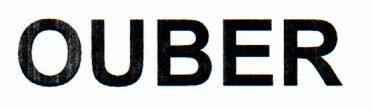 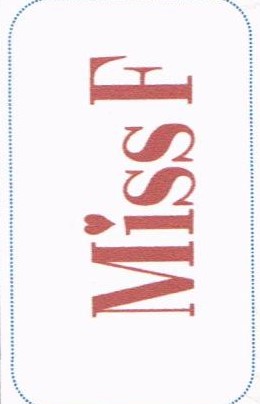 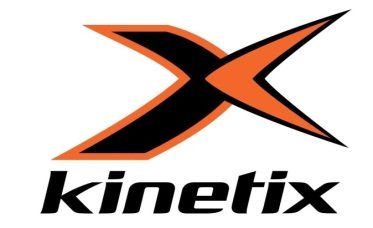 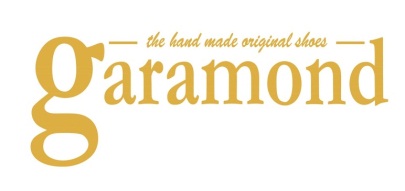 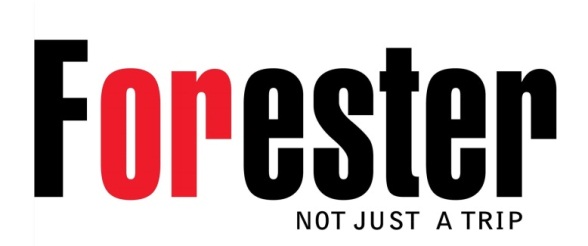 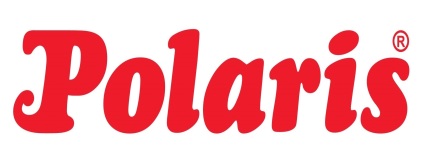 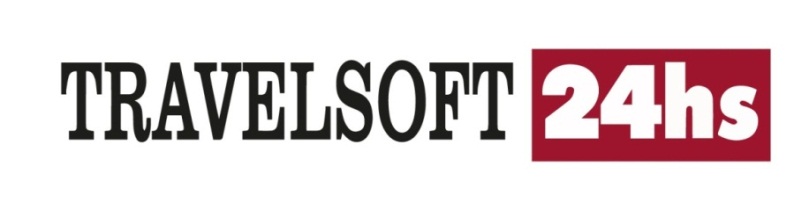 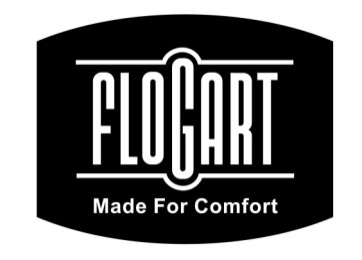 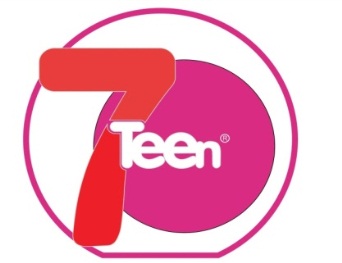 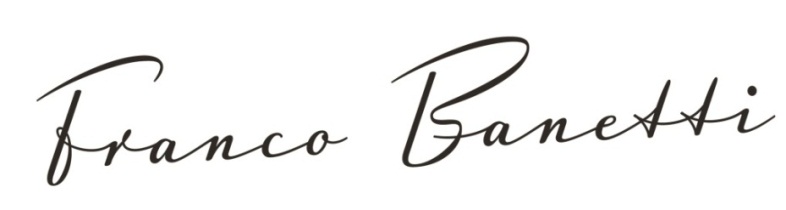 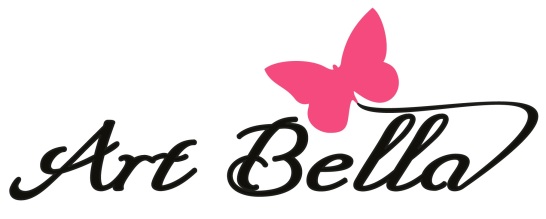 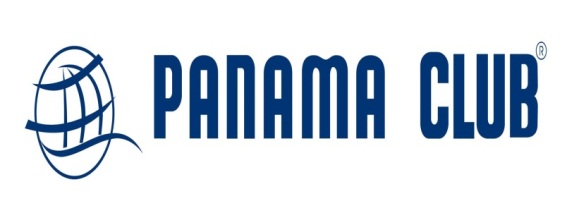 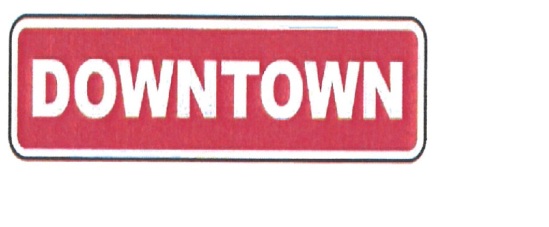 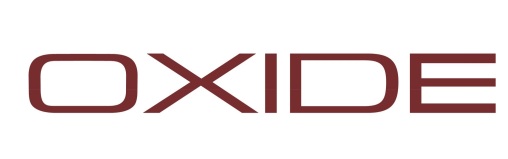 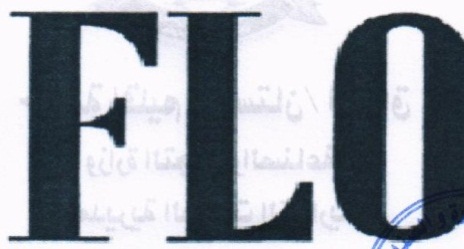 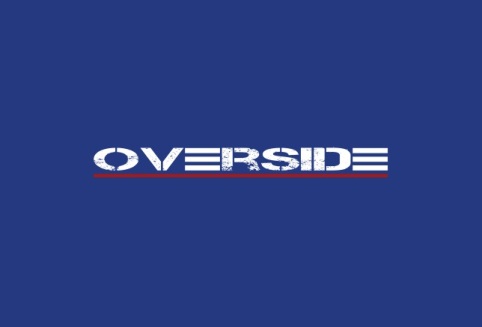 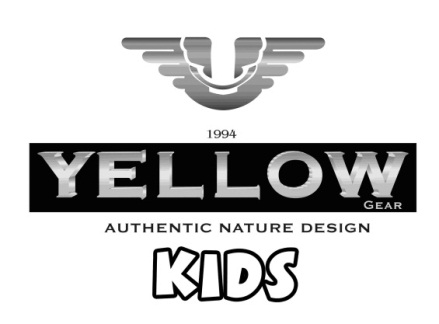 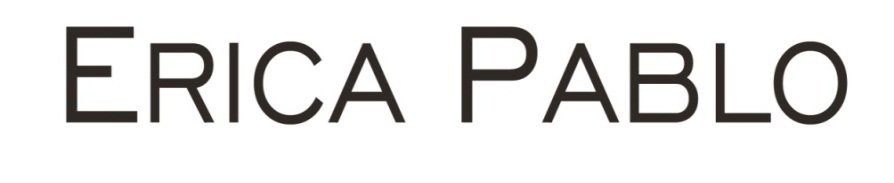 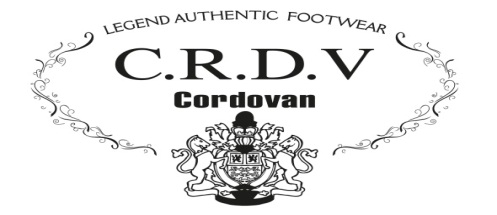 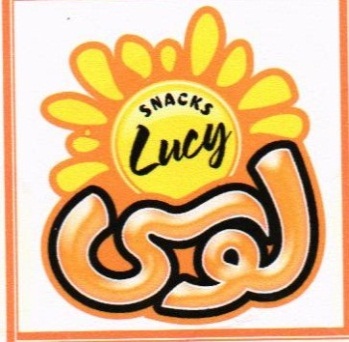 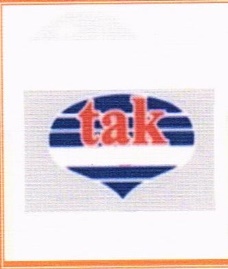 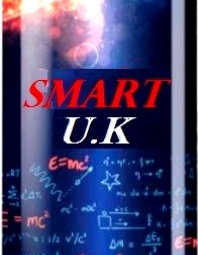 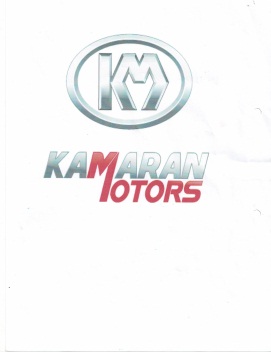 ذمارةى لاثةرِةىبلاَوكراورقم تسلسل النشرةذمارةى فايلرقم فايلرِيَكةوتى ثيَشكةش كردنى  داواكارىتاريخ تقديم الطلبخاوةنى هيَمامالك العلامةهيَماى بازرطانىالعلامة التجاريةثؤلصنف68859/1/2020بازرطان:فرمان لطيف امينالتاجر:   فرمان لطيف امينشمال30-ه,ح 29-ز68868/1/2020بازرطان:زياد رووف محمودالتاجر زياد رووف محمودCOSMIC your home deserves the best9-1168878/1/2020كومثانيايي : روح الحياة  بؤ جارة سةر كردنى نزوكى شركة:  روح الحياة لعلاج العقم والاطفال الانانيبروح الجياة Rooh Alhayat RH35-ب,ج42-ج688812/1/2020كومثانيايي : (زةمةند) بۆ بازرگانى گشتى شركة:  (زةمةند)لتجارە العامەMini ANGEL35-ب,ج68899/1/2020بازرطان:اكرم محمد طاهر صالحالتاجر زياد رووف محمودApolo32-ب689012/1/2020كومثانيايي : full moon  بؤ بازرطانى طشتىشركة:  full moon   لتجارة العامةPOWER 3- أ,ب689112/1/2020كومثانيايي : بارن تورك بؤ بازرطانىشركة:بارن تورك لتجارة العامة Barin Turk مع شكل 1-أ 2-د 17- أ,ب,ج 18- أ689212/1/2020كومثانيايي : باخى سيوان بؤ بازرطانى  طسشتى خؤراكشركة:باخى سيوان لتجلرة العامة تغذيةAlqala القلعة30-ه 689313/1/2020كومثانيايي :(لانةى ئةستيرة بؤ خزمةت طوزارى        شركة: لانةى ئةستيرة خدمات واعلان والبث	ASTERA TV35689413/1/2020بازرطان :محمود كوثر علىتاجر: محمود كوثر علىBEST Pack5-أ ,8-ب, 16 –أ,17-أ,21-أ 689513/1/2020بازرطان :علي سعيد رسول تاجر: علي سعيد رسولZero زيرؤ3-29-30689614/1/2020كومثانيايي :MEDICAL LINE  للادوية والمستلزمات الطبية شركة:  MEDICAL LINEثيداوستى ثزيشكىFortilife vitamins 5689714/1/2020كومثانيايي : العقيق الالخضر بؤ ووزةى خؤر /سنوردارشركة: العقيق الاخضرSGA SOLAR green agate9-ج689814/1/2020بازرطان :ئاسؤ صباح خضرالتاجر: ئاسؤ صباح خضرKBF korea brake fricition7-أ689914/1/2020بازرطان :سؤران ابوبكر عارفرزطار شريف سعيدالتاجر:  سؤران ابوبكر عارفرزطار شريف سعيدOLIMAR30-ه690015/1/2020كؤمثانياييBLACK: SHARKشركة: BLACK SHARKBLACK SHARK32-ب 33- 35 –ب,ج690115/1/2020كارطةى :(سؤلين) معمل::(سؤلين)سؤلين طروث19-أ,6-ه,أ17-د690215/1/2020بازرطان:غزوان عبدالرحمن محمودالتاجر: غزوان عبدالرحمن محمودJOHNY Baby3-أ,ب,ج ,5-أ690316/1/2020كؤمثانيايي:next step شركة: next stepNext step35-ب,ج690416/1/2020كؤمثانيايي: مارفين بؤ بةروبومى  حؤراكىشركة:  مارفين لانتاج غذائيةمارفين3-أ,ب,29-30-31-ب,ج690516/1/2020كؤمثانيايي: خةرمان بؤ بازرطانى طشتى شركة:  خةرمان لتجارة العامةئاوى كوردستان water kurdistan32-ب690616/1/2020بازرطان : خليل علميراد تنهاالتاجر: خليل علميراد تنهاتنها30-ه690719/1/2020كؤمثانيايي: (BRIGHT HORIZON)   بؤ بازركانى طشتىشركة: : (BRIGHT HORIZON) لتجارة العامةALUTOK  6-أ,ه,ك,ل,9-أ,17-أ,د690819/1/2020كؤمثانيايي: مطعم جي جي ش .ذ.م.مشركة :مطعم جي جي ش .ذ.م.مJ J CHIKEN ج ج تشيكن42-أ,ب690919/1/2020كؤمثانيايي: ISDIN,S,Aشركة : ISDIN,S,ADAYLISDIN3-ج691020/1/2020كارطة:سوثةرباي معمل :سوثةر باي Super By3- أ,ب691120/1/2020بازرطان : زانيار جبار كريم التاجر:  زانيار جبار كريمKiev3691221/1/2020بازرطان : شريف عبدالرحمن محمد التاجر:   شريف عبدالرحمن محمد Qbuke29-ب,30-ه,31-ج691322/1/2020كؤمثانيايي: (سةرخيل مهدى حمة امين)شركة : (سةرخيل مهدى حمة امين)TAMAAM30-ر691422/1/2020معرض صوفيا بيع القهوة الجرزاتSOFIA35-ب,ج,42-أ691522/1/2020بازرطان : حسين رسول عبداللة يوسف رسول التاجر: حسين رسول عبداللة يوسف رسولORAX اوراكس3-أ,ب,ج,د691622/1/2020بازرطان :  بشدر علي حسينالتاجر: بشدر علي حسينMunet5-أ691722/1/2020كؤمثانيايي:  ) SUPER EXPRESS) لتجارة العامة شركة : ) SUPER EXPRESS) لتجارة العامةأملون17-أ,د, 21-أ691822/1/2020    كارطة: (وةليد)  بؤ بةرهةم هينانى مس و فافون و زةرد و رصاص معمل :(وةليد)  Waleed metal 6-أ691923/1/2020كؤمثانيايي:  AF  Development   Holding Limitedشركة :  AF  Development   Holding LimitedAL FAKHER34-أ,ب,ج,د,ه,و692023/1/2020بازرطان:رةوان سياويش رشيدالتاجر: رةوان سياويش رشيدBooteen29-ب,ز692123/1/2020بازرطان:   IZZET DAG  عزت داغ / الجنسية تركيةالتاجر: :   IZZET DAG  عزت داغ / الجنسية تركيةSCOTCH BLUE33692226/1/2020بازركان : عيسى قاسم عيسىالتاجر :عيسى قاسم عيسىFlavia FRITO29-أ,30-ح,31-أ692327/1/2020كارطةى )  وةسىَ) بؤ بةرهةم هينانى ثاكةرةوة معمل:)  وةسىَ) لانتاج منظفاتE-SAN3-أ,ب692427/1/2020كؤمثانيايي:  RAUCH  FRUCH TSafte GMBH  شركة :  RAUCH  FRUCH  TSafte GMBH  TSafte GMBH  راوخ30-أ,ب,ج,ي,ف,32-ب,ج692527/1/2020كؤمثانيايي:  RAUCH  FRUCH TSafte GMBH  شركة :  RAUCH  FRUCH  TSafte GMBH  TSafte GMBH  RAUCH30-أ,ب,ج,ي,ف, 32-ب,ج692627/1/2020بازرطان:ريزان علي ابراهيمالتاجر:  ريزان علي ابراهيمperos29-ز,31-أ692727/1/2020بازرطان:ريزان علي ابراهيمالتاجر:  ريزان علي ابراهيمpatas29-ز,31-أ692827/1/2020بازرطان:ريزان علي ابراهيمالتاجر:  ريزان علي ابراهيمPatos xomale29-ز,31-أ692927/1/2020بازرطان :ادريس احمد سليمانالتاجر: ادريس احمد سليمانSARKA11-ه,ز,ح2693027/1/2020بازرطان :ادريس احمد سليمانالتاجر: ادريس احمد سليمانSHIMGE11-ح6693127/1/2020كارطةى :)  وسام(  بؤ جةرةزات معمل  :)  وسام(  Las-  لاس29-ز,31-أ693227/1/2020كارطةى : ALSAN  بؤ حةلاندن وبةرهةم ئينانا ئةلةمنيوممعمل: ALSAN  ALBILLET6-أ,ه,ك,ل693327/1/2020كؤمثانيايي:معمل النسر للتقطيرشركة : معمل النسر للتقطيرBLACK JACK33-أ,ب,ج693427/1/2020كؤمثانيايي:معمل النسر للتقطيرشركة : معمل النسر للتقطيرBJ33-أ,ب,ج693527/1/2020كؤمثانيايي MSC: Mediterranean Shipping Company Holding SAشركة MSC: Mediterranean Shipping Company Holding SAMSC39-أ,ب,ج693627/1/2020كؤمثانيايي MSC: Mediterranean Shipping Company Holding SAشركة MSC: Mediterranean Shipping Company Holding SAMSC39-أ,ب,ج693727/1/2020كؤمثانيايي:  STADA Arzneimittel AG شركة : STADA Arzneimittel AGSTADA3-5-10-16-أ,ب,ه,ح,ط693827/1/2020كومثانيايي :سارية انفستمنت هولدنغ ش.م.لشركة: سارية انفستمنت هولدنغ ش.م.لXY ZY . 3603-5-8-21693927/1/2020كومثانيايي : عبرالعالم للتجارة والتسويق (ترانزيت)شركة: عبرالعالم للتجارة والتسويق (ترانزيت)ALBadia Farms مزارع البادية29-أ,ب,د,ه,و,30-32694027/1/2020كؤمثانيايي:معمل النسر للتقطيرشركة : معمل النسر للتقطيرBLACK JACK33-أ,ب,ج694127/1/2020كؤمثانيايي:الشرق للخدمات الاخبارية المحددة شركة: الشرق للخدمات الاخبارية المحددة الشرق للخدمات التلفزيونية38-أ,ب,د694227/1/2020كؤمثانيايي MSC: Mediterranean Shipping Company Holding SAشركة MSC: Mediterranean Shipping Company Holding SAMSC: Mediterranean Shipping39-أ,ب,ج694327/1/2020كؤمثانيايي:الشرق للخدمات الاخبارية المحددة شركة: الشرق للخدمات الاخباريةالتلفزيونية الشرق38-أ,41-ب,د694427/1/2020كؤمثانيايي:الشرق للخدمات الاخبارية المحددة شركة: الشرق للخدمات الاخباريةشبكة الشرق الاعلامية38-أ,41-ب,د694528/1/2020كؤمثانيايي: Kaane American International Tobacco FZEشركة: Kaane American International Tobacco FZEADDRESS34694628/1/2020كؤمثانيايي: Kaane American International Tobacco FZEشركة: Kaane American International Tobacco FZESir مع شكل34694728/1/2020كؤمثانيايي: Kaane American International Tobacco FZEشركة: Kaane American International Tobacco FZEGOLD MOUNT مع الشكل 34694828/1/2020كؤمثانيايي: شركة مائدة الطيبات للتجارة العامة والمواد الغذائية شركة : شركة مائدة الطيبات للتجارة العامة والمواد الغذائية (Sofretna Alshahia)  سفرتنا الشهية29-أ,ب,ز694928/1/2020كؤمثانيايي: شركة مائدة الطيبات للتجارة العامة والمواد الغذائية شركة : شركة مائدة الطيبات للتجارة العامة والمواد الغذائيةBatshahe بتشهي29-أ,ب,ز695028/1/2020كؤمثانيايي: (خامتير ) بؤ بازرطانى طشتى وبازرطانى بةروبومى ئاذةلي و ثةلةور و ماسى شركة: (خامتير )Dlnaz30-ك,29-ج,ه,و695128/1/2020كؤمثانيايي: (دةفةرموو) بؤ ثيشكةش كردنى خزمةت طوزارىشركة:(دةفةرموو)DEFERMO COMPANY31-أ,42-أ695228/1/2020كؤمثانيايي: (جبل الخيرات) بؤ بازرطانى كةل و ثةلى خؤراك و طةنم و جؤشركة:(جبل الخيرات)JABAL ALKHERAT COMPANY31-أ,1-ب695329/1/2020بازرطان :لقمان عمر ولي محمدامينالتاجر:  لقمان عمر ولي محمدامينخاوين khawen مع شكل 29-أ,ز695429/1/2020بازرطان : رسول عمر شخصة/خدر عبداللة الياسالتاجر:: رسول عمر شخصة/خدر عبداللة الياسHaniStar9-ه,ح695529/1/2020كؤمثانيايي: (بينايي جاو)بؤ بازرطانى طشتى و ثيشةسازى شركة: (بينايي جاو)معجزة- mojezh3-أ,ب695630/1/2020بازرطان: رايد مصطفىعبدالرحمنالتاجر:  رايد مصطفىعبدالرحمنAsia25-ه 18-ج695730/1/2020كؤمثانيايي: (ثةرواز) بؤ بازرطانى طشتى  شركة: (ثةرواز)  لتجارة العامةSCHWING Stetter19-أ 11-ح,35-ب,ج,12-ب69582/2/2020بازرطان: هةذار عارف محمدالتاجر:   هةذار عارف محمدLIMOGE3-أ,ب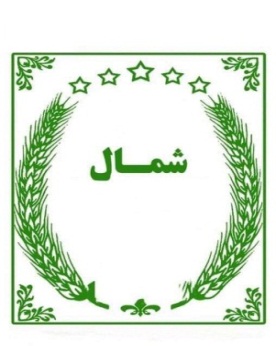 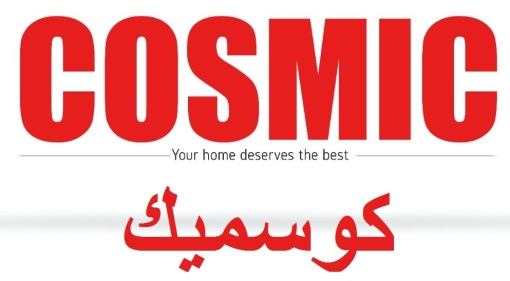 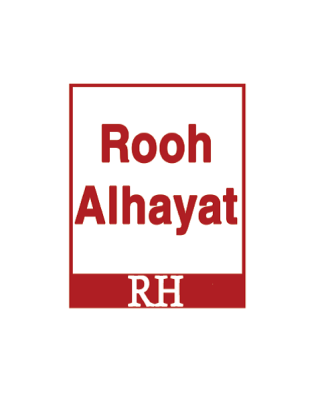 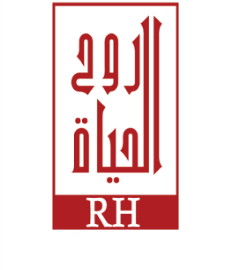 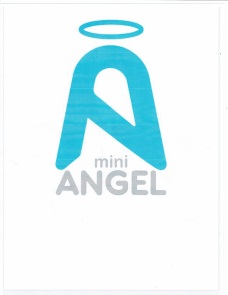 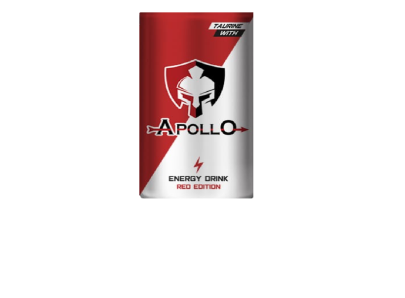 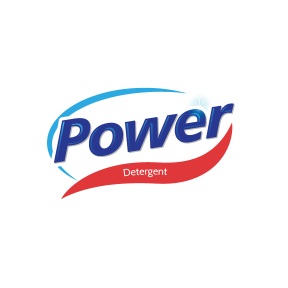 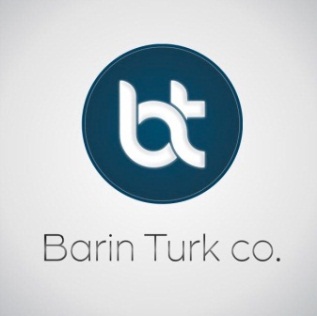 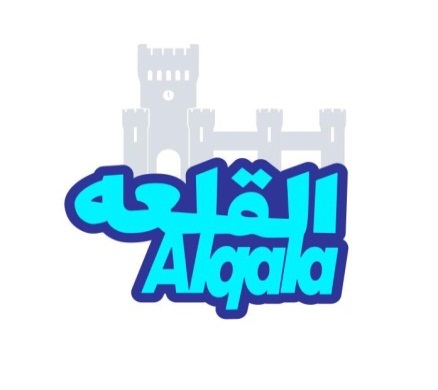 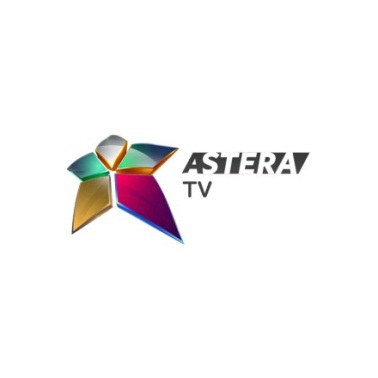 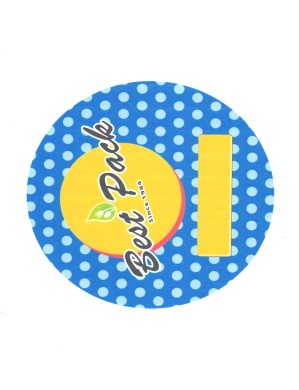 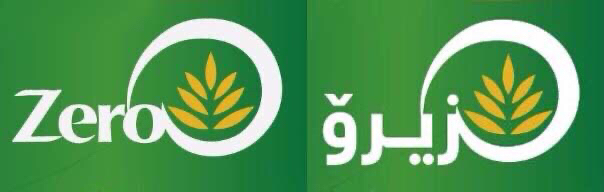 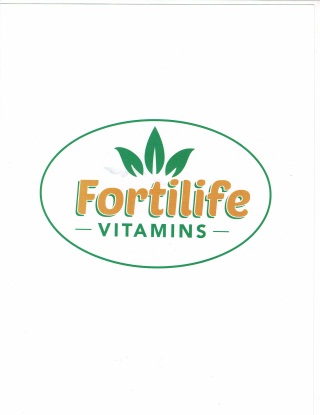 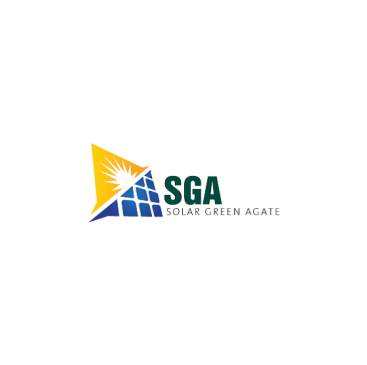 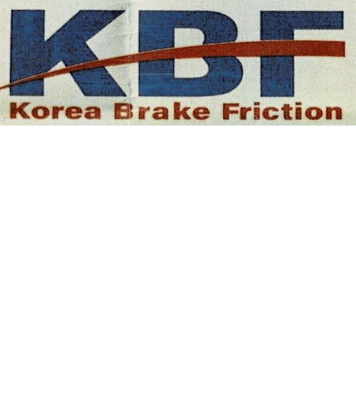 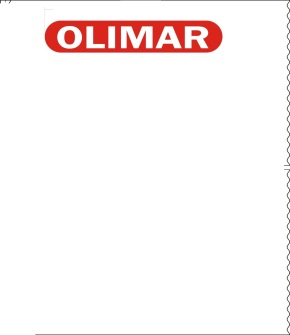 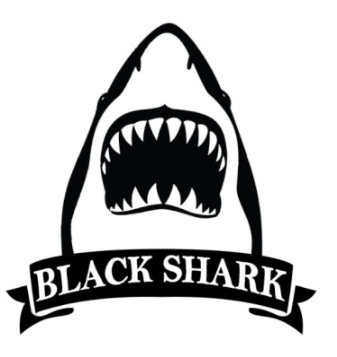 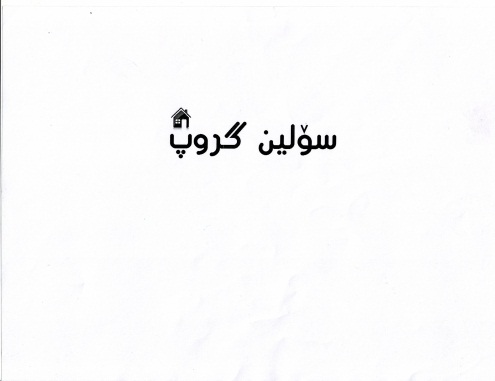 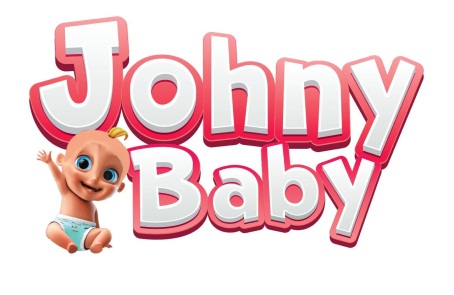 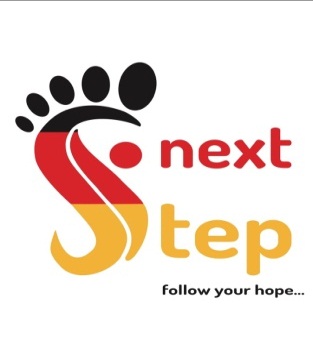 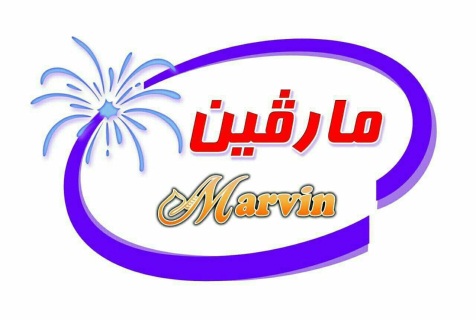 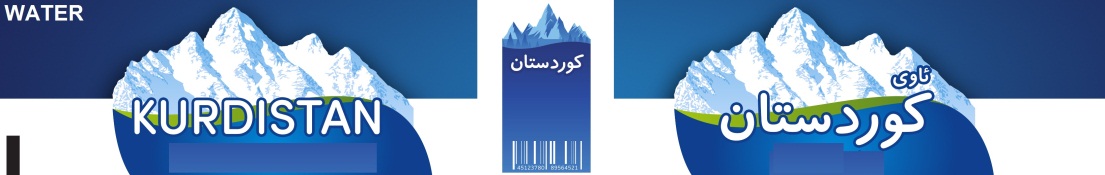 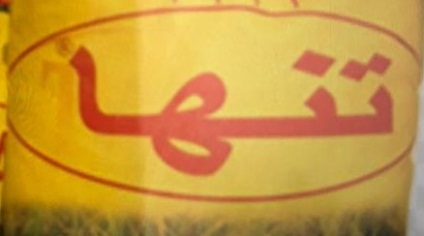 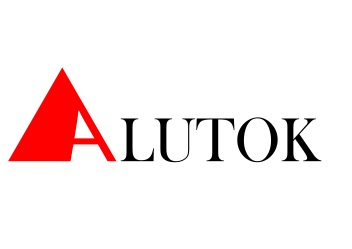 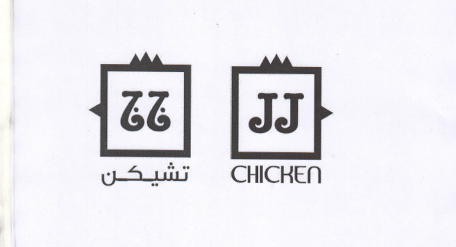 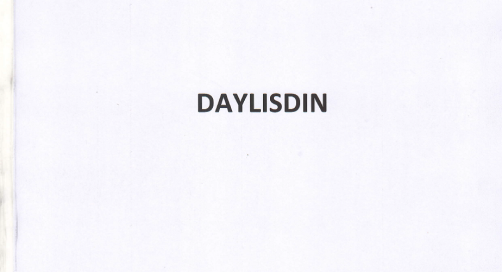 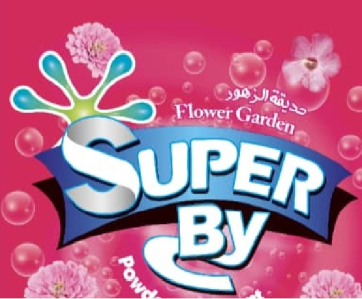 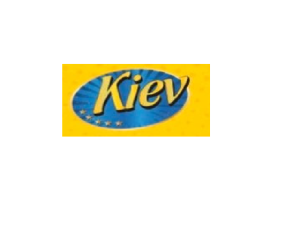 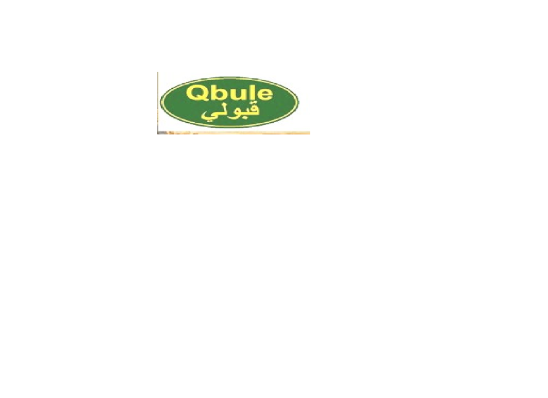 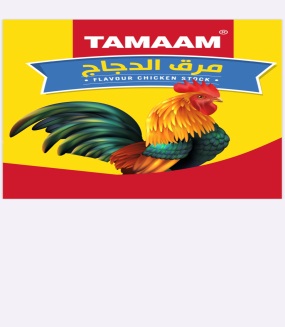 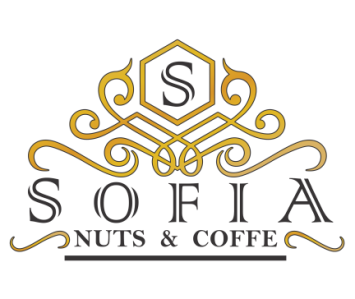 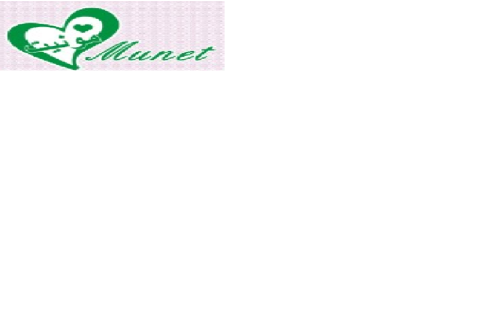 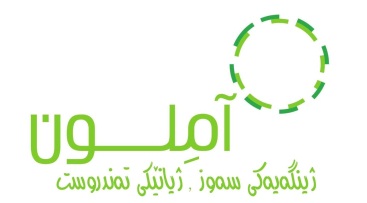 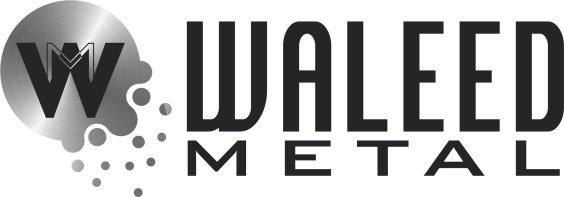 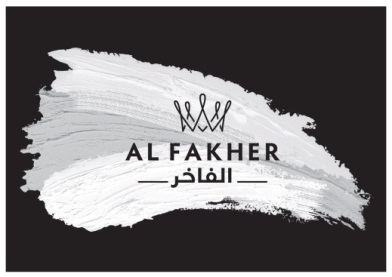 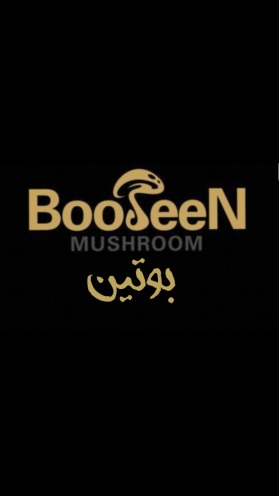 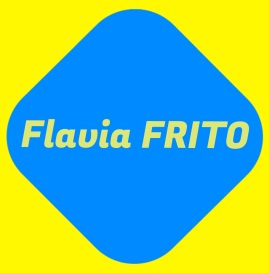 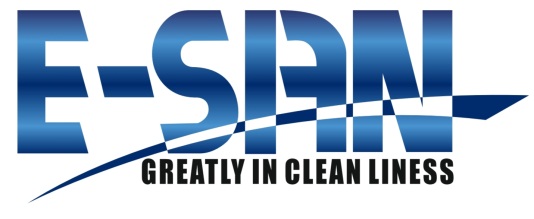 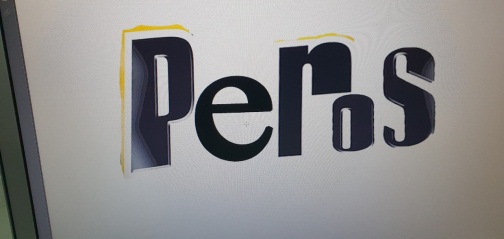 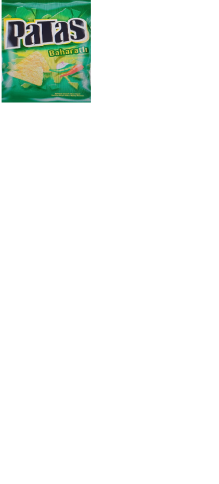 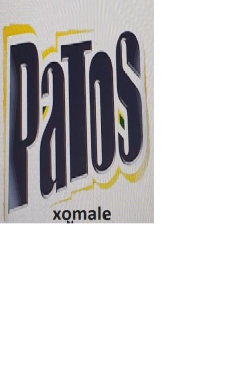 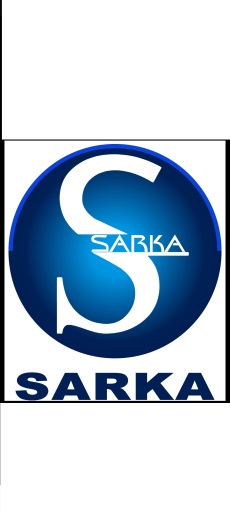 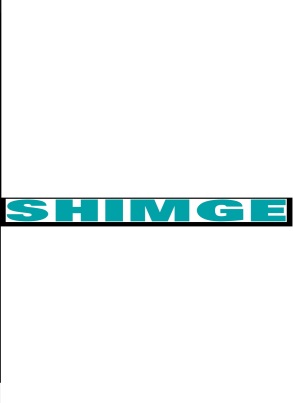 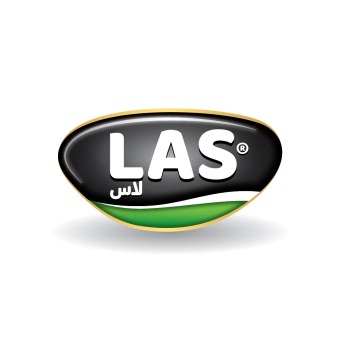 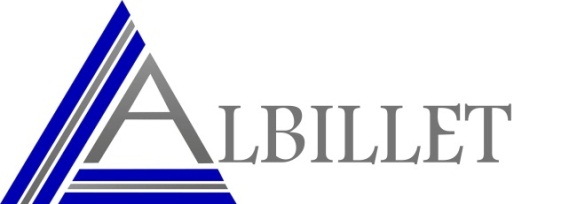 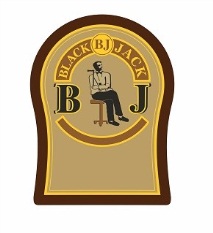 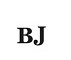 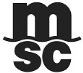 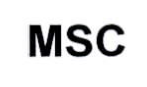 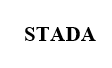 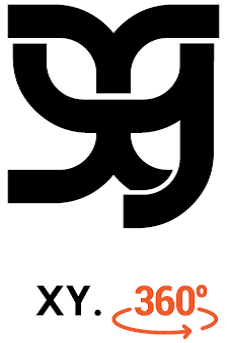 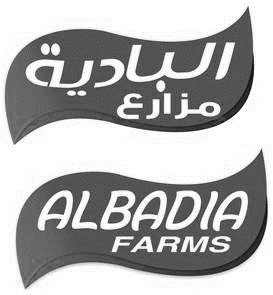 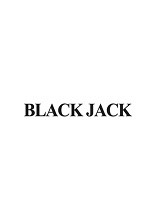 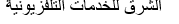 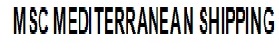 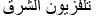 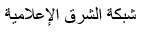 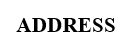 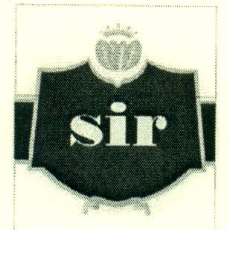 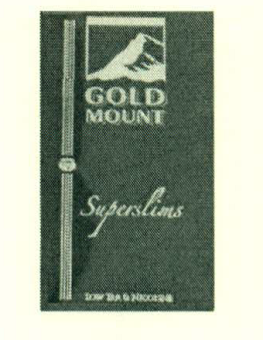 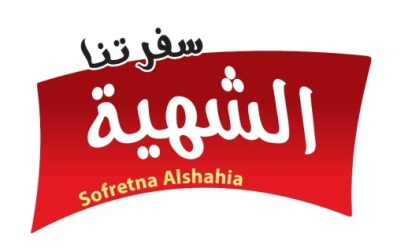 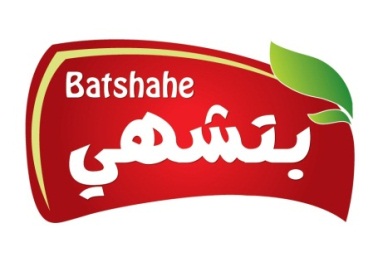 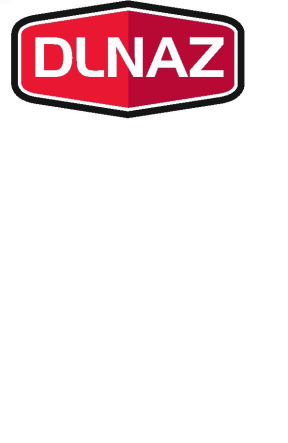 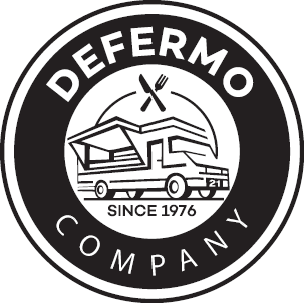 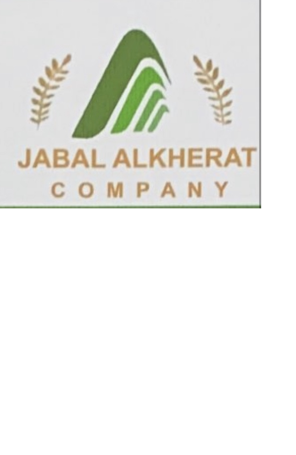 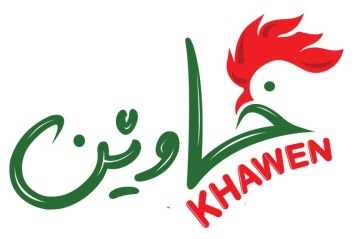 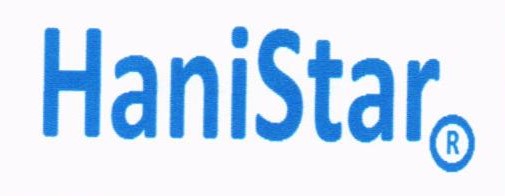 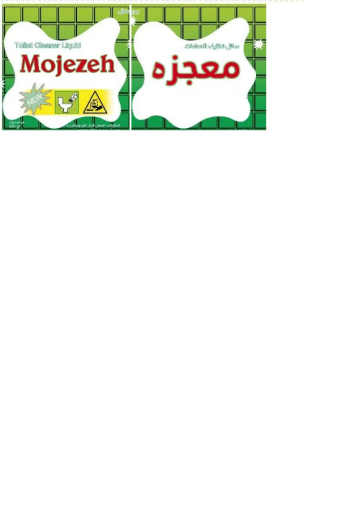 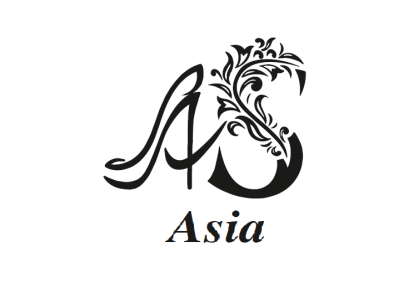 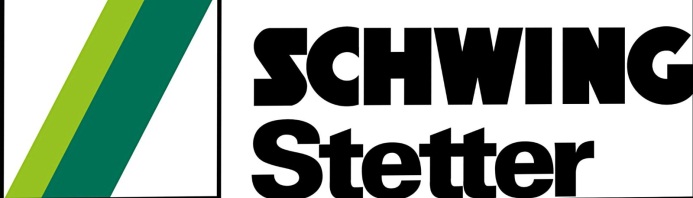 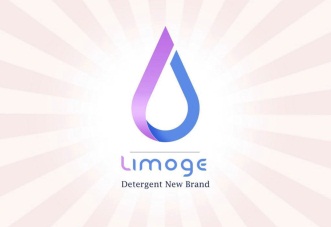 